Фонд оценочных средств 5 классФонд оценочных средств для осуществления текущего контроля и промежуточной аттестации разработан на основе следующих документов:1.      Федеральный государственный образовательный стандарт основного общего образования», утвержденный приказом Минобрнауки России от 17.12.2010 № 1897 (в ред. приказа Минобрнауки России от 29.12.2014 № 1644); 2.       Примерная основная образовательная программа основного общего образования одобрена федеральным учебно-методическим объединением по общему образованию, протокол заседания от 08.04.2015 № 1/15).  3.       Примерная рабочая программа по английскому языку. Москва. «Просвещение» 2012г. Авторы: Кузовлев В.П., Лапа Н.М., Перегудова Э.Ш.Формы текущего контроля и промежуточной аттестацииДля отслеживания динамики результативности учащихся применяются различные формы контроля: промежуточные и итоговые тестовые проверочные работы; самостоятельные работы; фронтальный и индивидуальный опрос; творческие.Вводятся уже все виды контроля: текущий, тематический, итоговый. Основная цель текущего опроса — проверка того, как идет процесс формирования знаний, умений, связанных с изучением природы, общественных явлений (наблюдать, сравнивать, классифицировать, устанавливать причину, определять свойства), анализ деятельности учителя и корректировка ее в том случае, если это необходимо.Текущий контроль проводится в период становления знаний умений школьника, а это происходит в разные сроки. В этот период ученик должен иметь право на ошибку, на подробный совместный с учителем и другими учениками анализ своих успехов, ошибок и неудач. Поэтому нецелесообразна поспешность, злоупотребление цифровой отрицательной оценкой, если умение еще не устоялось, а знание не сформировалось. Необходимо тщательно продумывать коллективную работу над ошибками. Текущий контроль может проводиться на каждом уроке в виде индивидуального опроса, выполнения заданий на карточках, тестовых упражнений и др. Для текущего контроля можно использовать упражнения, данные в рабочих тетрадях.Тематический контроль особенно целесообразно проводить на уроках иностранного языка. Это связано с особенностями этого вида контролирующей деятельности: ученику предоставляется возможность переделать, дополнить работу, исправить отметку, более тщательно подготовившись. То есть при тематическом контроле ученик получает возможность «закрыть» предыдущую отметку и улучшить итоговую отметку в четверти.Итоговый контроль проводится как оценка результатов обучения за достаточно большой промежуток времени — четверть, год. Итоговые контрольные проводятся таким образом 4 раза в год: в конце первой, второй, третьей и четвертой четверти учебного года.Учитель систематически использует различные методы и формы организации опроса: устный, письменный (самостоятельные и контрольные работы), а также опрос тестового характера.Устный опрос —  это диалог учителя с одним учеником (индивидуальный опрос) или со всем классом (фронтальный опрос), очень важно продумать вопросы к беседе, которые проверят не столько способность учеников запоминать и воспроизводить текст (правило, образец), сколько уровень осознанности полученных знаний, умение их применять в нестандартной ситуации.Письменный опрос — это самостоятельные и контрольные работы. На проведение самостоятельной работы потребуется 10–15 минут. Цель ее: проверить, как идет формирование знаний и умений по теме курса, изучение которой еще не закончено. Основное значение этих работ в том, что учитель вовремя может скорректировать процесс обучения и помочь учащимся устранить возникшие трудности.Контрольная работа используется при фронтальном текущем или итоговом контроле при проверке усвоения учащимися знаний умений по достаточно крупной теме курса, изучение которой закончено. Очень целесообразно, когда контрольные составлены не как идентичные варианты, а как разноуровневые задания.Контрольные работы, предусмотренные рабочей программой, разработанной для воспитанников 5 взвода:- Диагностическая работа- Контрольная работа №1 по теме: «Правила вокруг нас»- Контрольная работа №2 по теме: «Как провести выходные»- Контрольная работа № 3 по теме: «Путешествие по Англии»- Контрольная работа № 4 по теме: «Мои будущие каникулы»- Контрольная работа № 5 итоговый тестКонтрольно-измерительные средстваДиагностическая работаЦель: контроль лексических, грамматических навыков и навыков чтения.Задачи:Развивающие:   развивать умения использовать полученные знания на практике.Учебные: определить уровень сформированности навыков чтения, лексических и грамматических.Время выполнения: 45 минут.1. Найди слово с общим значением для каждой строчки.weather, seasons, months, sports, family1._________: rainy, sunny, cold, windy, cloudy2. _________: dad, mum, sister, grandma, grandpa3. _________: winter, spring, summer, autumn4. _________: October, November, May, June5. _________: hockey, tennis, basketball, volleyball2. Заполни пропуски.I – mywe - …….he - ………… - your…… - her.….. – their3. Составь предложения из слов.(Задание повышенной сложности)1. play, puzzles, didn’t, Ann, yesterday.2. Nick, his, father, Did, help?3. I, ride, bike, my, will, tomorrow.4. children, The, play, computer, will, games, next, week.5. didn’t, like, The, child, work, to.4. Прочитай текст. Ответь на вопросы по тексту.My name is Tanya. My surname is Belova. I am from Russia. It’s a nice country.The capital of Russia is Moscow. I live in Moscow with my mum and dad. I havegot a pet. Its name is Gosha. It is a parrot. It is red and green. It likes corn.It can fly and sing.Вопросы:1. Where does Tanya live?2. Has she got a pet?3. What pet has she got?4. What colour is her pet?5. What can her pet do?Ключи.1.Weatherfamilyseasonsmonthssports2.ourhisyoushethey3.Ann didn’t play puzzles yesterdayDid Nick help his father?I will ride my bike tomorrowThe children will play computer next weekThe child didn’t like to work4.Tanya lives in MoscowYes, she hasShe has got a parrotIt’s red and greenIt can fly and singКонтрольная работа №1 по теме: «Правила вокруг нас»Цель: контроль лексических, грамматических навыков и навыков чтения.Задачи:Развивающие:   развивать умения использовать полученные знания на практике.Учебные: определить уровень сформированности навыков чтения, лексических и грамматических.Время выполнения: 45 минут.1. Вы услышите 4 высказывания о школьных поездках. Установите соответствие между высказываниями каждого говорящего A—D и утверждениями, данными в списке 1—5. Используйте каждое утверждение из списка 1—5 только один раз. В задании есть одно лишнее утверждение. Вы услышите запись дважды.1.      School trips are not useful.2.      You can learn a lot during school trips.3.      School trips help you to get to know your classmates better.4.      School trips are only for people with a lot of money.5.     School trips can help you to decide what job you want to have.2. Прочитайте текст. Определите, какие из приведённых утверждений 1—6 соответствуют содержанию текста (True — верно), а какие не соответствуют (False — неверно).“Sit down, Sarah," Miss Mulkey said. “We have a new student in our class.”Sarah saw a new girl. Her dark red hair was long. All the girls wore short bobs, and it was strange to see the new girl’s hair be right down to the seat behind her. She’s very pretty, Sarah thought. She had a beautiful oval face. But the girl’s clothes surprised Sarah most. She wore a blue velvet dress and — blue shoes. Like a princess.Miss Mulkey smiled. “This is Melanie Rivers, class,” she said. "Melanie has come to Portland from Hollywood, California, and we’ll make her feel welcome, right, boys and girls?”She paused. “Take out your arithmetic,” she said, and she looked as strict as usual.Sarah worked worse than usual that morning. Even the play went out of her head when her eyes turned to the new girl. Melanie was from Hollywood! Did ordinary boys and girls live in Hollywood? But perhaps Melanie wasn’t an ordinary girl. Perhaps she was an actress. She was very pretty.When the bell rang for lunch, children gathered around Melanie. She smiled and answered questions. Sarah came nearer.“I don’t actually know any film stars,” Melanie said, “but I’ve seen a lot of them. Greta Garbo’s limousine went past our house nearly every morning.”1.     The new girl had longer hair than any of the girls in the class.2.     The new girl’s clothes were beautiful.3.     The new girl’s dress and shoes were of different colors.4.     Sarah could not work well that day.5.     Sarah was sure that Melanie was an actress.6.     Melanie knew Greta Garbo.3. Прочитайте приведённый ниже текст. Преобразуйте слова, напечатанные в скобках, так, чтобы они грамматически соответствовали содержанию текста. Заполните пропуски 1—8 полученными словами.My parents are very fair. They are only strict when they have to be. My mum is the (1) ______ (nice) mum. But she can be strict. Once I (2) _____ (leave) my clothes on the floor and she (3) _____ (be) angry.I have to do a lot of chores around the house to get my 3$ a week. If I want an extra dollar, I have to wash the car with my dad. If I (4) _____ (not tidy) my room, my mum (5) _____ (not give) me pocket money. I think it is fair.My (6) _____ (friend) parents are the strangest parents of all. He gets 15$ a week for nothing at all. He (7) _____ (not have to) do any chores. I think my parents (8) _____ (be) stricter.4. Прочитайте приведённый ниже текст. Выберите из слов, напечатанных в скобках, те, которые грамматически и лексически соответствуют содержанию текста. Заполните пропуски 9—14 выбранными словами.It is (9) _____ (fair/unfair) to think that all children are silly. I can stay at home alone. But some children look for (10) _____ (entertain/ entertainment) and have parties when their parents are away. Then the house is very (11) _____ (mess/messy). These children can`t stay alone. And I think you should be older than 10 and care about your (12) _____ (safe/safety): know how to use (13) _____ (danger/dangerous) things. Here my advice- do not open the strangers and keep the house (14)_____ (tidy/untidy).5. Вы получили письмо от англоговорящего друга по переписке. Напишите ему ответное письмо и ответьте на три его вопроса. Не забывайте о правилах написания письма.            … I started this school year in a new school. It is very nice. We have a lot of afterschool activities. We have to wear a school tie every day but I don`t like it…            What are the rules in your school like? Are they strict? What afterschool activities do you do at your school?Контрольная работа №2 по теме: «Как провести выходные»Цель: контроль лексических, грамматических навыков и навыков чтения.Задачи:Развивающие:   развивать умения использовать полученные знания на практике.Учебные: определить уровень сформированности навыков чтения, лексических и грамматических.Время выполнения: 45 минут.1. Вы услышите 4 высказывания о домашних обязанностях. Установите соответствие между высказываниями каждого говорящего A—D и утверждениями, данными в списке 1—5. Используйте каждое утверждение из списка 1—5 только один раз. В задании есть одно лишнее утверждение. Вы услышите запись дважды.1.Му children help me in the garden.2.My Mum often asks me to do something when  I am enjoying my spa time3.My children don’t get money for their work about the house.4.I like to make our garden beautiful5.We share our housework2. Прочитайте рассказ. В заданиях 1—5 обведите цифру 1, 2 или 3, соответствующую выбранному вами варианту ответа.Michael asked his dad to give him a bicycle as a birthday present, he wanted to go to school by bicycle. Michael’s dad didn’t have much money because he had no job then, so Michael got a book but he was happy to have a new book.One sunny day when Michael was on his way to school, he saw a big boy on a small bike. Michael knew the boy; he studied in Michael’s school. The boy’s name was William. The bike was very small for William. It was difficult for a big boy to ride a small bike. Suddenly William rode into a tree and broke his leg. Michael ran up to William. He picked up William’s bike and rode to the hospital where he found a doctor and talked to him. A few minutes later, the doctor came and brought William to the hospital. Michael rode William’s bike to school and he was not late for class.After school, Michael rode the bicycle to William’s house with a book and a jigsaw puzzle for William and found that William was already at home with his leg in a plaster. William stayed in bed for a long time. His grandmother looked after him. Michael visited William every day till William was well.In two months’ time, William got a new bike on his birthday and to Michael’s surprise, he gave to Michael his old bike. Michael was happy.  Michael and William became good friends.1.      Michael got a birthday present. It was… 1) a bicycle. 2) a book 3) some money.2.      On the way to school Michael… 1) met his classmate 2) saw a boy from his school 3) found a bike.3.      Michael broke his leg… 1) and was late for class. 2) went into hospital. 3) broke his bike.4.      Michael visited William… 1) at his grandmother`s house. 2) at the hospital. 3) at William`s house.5.      Michael was happy because… 1) William gave him his old bike. 2) he got a new bike for his birthday. 3) William and he became friends.  4.      Прочитайте приведённый ниже текст. Преобразуйте слова, напечатанные в скобках, так, чтобы они грамматически соответствовали содержанию текста. Заполните пропуски 1—8 полученными словами.The school year (1)____  (finish)! It’s time to travel! It`s time to travel. Now we (2)_______ (go) by ship around the Mediterranean . I (3)______(keep) my holiday journal on board the ship. It`s our (4)_____ (one) voyage. My mother (5) _____ (already make) a travel map. We often (6)_____ (go) to the museums and exhibitions. There are 3 swimming pools here! Every day my father and I (7) ______ (compete) in swimming.(8)_____ you ever _____ (hear) of a marathon race not on land, but on the high seas? Every second day we have a marathon race- on board a cruise liner!Прочитайте текст с пропусками, обозначенными номерами 9—15. Эти номера соответствуют заданиям 9—15, в которых представлены возможные варианты ответов 1, 2 или 3. Обведите номер выбранного вами варианта ответа.The school year has (9)________and all day I work a lot at school. After classes my (10)_____ time comes. This week we are having a (11) ________ festival in my town. We wear (12) _______ costumes and dance traditional dances. The town`s (13) ______ is very popular and all of us know their songs. Will you and your parents come to our town to enjoy the festival? (14)______ hello to your parents. I hope to (15) ________ from you soon.5. Вы получили письмо от англоговорящего друга по переписке. Напишите ему ответное письмо и ответьте на три его вопроса. Не забывайте о правилах написания письма.…I have a neighbor, she is 86. I always clean the paths of snow in her garden. She wants to give money to me for my work but I never lake it. Then she makes cakes and cookies for me. Everyone in our neighbor hood helps elderly people.Do you have elderly neighbors? Do you help them? What do you do for your neighborhood?  Контрольная работа № 3 по теме: «Путешествие по Англии»Цель: контроль лексических, грамматических навыков и навыков чтения.Задачи:Развивающие:   развивать умения использовать полученные знания на практике.Учебные: определить уровень сформированности навыков чтения, лексических и грамматических.Время выполнения: 45 минут.1. Вы услышите рассказ китайской школьницы Шен о праздновании Дня святого Валентина. В заданиях 1—5 обведите букву а или b, соответствующую выбранному вами варианту ответа. Вы услышите запись дважды.1.       Shen celebrated Valentine’s Day in Americaa)       every February.b)       for the first time.2.        Shen came to Americaa)       to study English.b)       to celebrate Valentine’s Day.3.        Shen was glada)       to give a gift to her teacher of English.b)       to get a present from her teacher of English.4.        The first present from Shen’s classmates wasa)        a valentine card.b)        some chocolate.5.   On Valentine`s Day Shen`s Chinese frienda)   always sent her roses.b)     sent her roses for the first time2. Прочитайте текст. Определите, какие из приведённых утверждений 1—5 соответствуют содержанию текста (True — верно), а какие не соответствуют (False — неверно).One morning Maurice heard a knock at his window. He opened the window and asked, “Who is there?”“I am the little New Year. And I bring presents to everyone. But I am very little and I need somebody to help me. Please come out and help!”It was cold, but Maurice put on his clothes and went out. In the yard, he found a little boy smaller than himself. The little boy was pulling a large cart with gifts.The New Year said, “Please help me to pull this cart,” and they went up and down the hill. Soon they came to an old house.Here lives an old man and he hasn’t any children!” said Maurice.“He needs my help,” said the New Year. He took out of his cart warm clothes and a New Year’s dinner and said, “I am the little New Year. Ho! Hoi Here I come. Open your door and let me in”.Old Joe was happy when he saw all the nice gifts.Then they went to other places and left gifts behind them.“What a wonderful cart you have,” said Maurice, “you have taken much out, but there are many gifts in it”You are right, Maurice. There is no end to love and kindness, and I will always find people to love and be kind to. There are gifts for everyone in my cart. Come with me and you will see how happy you will be all the year round”.“A happy New Year!” called someone and Maurice found himself in bed. His sister smiled at him. “Have you had a good dream?” she asked.“Why, where is the little New Year?” said Maurice.“Come into Mamma’s room and see what he has brought you,” answered his sister. There he found a baby brother, the gift of the New Year How happy Maurice was then!1)      Once a little boy, the little New Year, asked Maurice for help.2)      It was very cold and the little New Year asked Maurice for warm clothes.3)      Joe lived in an old house with his children.4)      The little New Year had a magic cart with gifts.5)      The best gift for Maurice from the New Year was his little brother.3. Прочитайте приведённый ниже текст. Преобразуйте слова, напечатанные в скобках, так, чтобы они грамматически соответствовали содержанию текста. Заполните пропуски 1—6 полученными словами.            I have always dreamed of being a (1)______ (traveler/travel) and seeing the Olympics personally. I was happy to visit Sochi and see Winter Olympics.            First, my family and I visited Riviera Park. It`s Sochi most famous park. There are different attractions, rides, games, (2) _____ (exhibitions/ exhibit) and cafes in the park. There are lots of beautiful places to take photos there! We had a lot of fun in this park.            On day two we went to Krasnaya Polyana to watch snowboarding (4) _____ (compete/competition). Canadian (4) _____(snowboarders/snowboards) were the best!On day three, we watched the Olympic hockey game,  Canada played with Sweden. Canada won the gold and our (5)________(national/nation) flag was raised. I was happy! Besides, I got an autograph from my favorite Canadian hockey (6)______(play/player)- Sidney Crosby!4.Прочитайте приведённый ниже текст. Преобразуйте слова, напечатанные в скобках, так, чтобы они грамматически соответствовали содержанию текста. Заполните пропуски 7—13 полученными словами.I like travelling very much. I (7) _______________________  (take) my first trip whenI was 7. My family and I (8)____________  (travel) to Minnesota, to visit my mother different questions. I(9) ________(ask) my mother different questions. I asked about the language they spoke. I soon learned that they spoke the same language, and I wanted to know mom about other places in the world. The next big trip was to Denver, Colorado. I (10)_______(see) the Rocky Mountains for the (11)_________ (one) time.  They were wonderful. I loved every minute of  this trip. Then I visited Paris, one of the (12)_________ (good) cities in the world. It was (13)________ (exciting) than any of my past travels.5. Вы получили письмо от англоговорящего друга по переписке. Напишите ему ответное письмо и ответьте на три его вопроса. Не забывайте о правилах написания письма.... This week my classmates and I have been on an excursion to the Dinosaur Park in the Crystal Palace, it was great fan! There are statues of dinosaurs in the park, they are HUGE and fantastic! We took a lot of wonderful photos there. We saw squirrels and fed ducks. What was your best school excursion? Why did you like it? What places would you like to visit?Контрольная работа № 4 по теме: «Мои будущие каникулы»Цель: контроль лексических, грамматических навыков и навыков чтения.Задачи:Развивающие:   развивать умения использовать полученные знания на практике.Учебные: определить уровень сформированности навыков чтения, лексических и грамматических.Время выполнения: 45 минут.1.Вы услышите 3 коротких диалога, обозначенных А, В и С. Определите, где происходит каждый из них диалогов. Используйте каждое место действия из списка 1-4 только один раз. В задании есть одно лишнее место действия. Вы услышите запись дважды.1. At the museum.2. At the concert.3. At the theatre.4. At the library.2.Прочитайте тексты и установите соответствия между текстами A—D и заголовками 1—5. Запишите свои ответы в таблицу. Используйте каждую цифру только один раз. В задании есть один лишний заголовок.1.      Manchester Is a City for Entertainment2.      Manchester Is a Big International Port.3.      Manchester Is a Student City.4.      Manchester Is a Big Modern City.5.      Manchester Is a Great City for Sport.A Manchester is the third largest city in England. More than 500,000 people live there. The city has an international airport. It is the third largest in the UK. It welcomes 20 million people every year. The city has got a modern on-street transport system, the Metrolink. Manchester communicates with the world with two TV stations and six radio stations.В Manchester has more than 12,000 sports clubs. Ten million people piny or watch sport there, more than in any other city of Britain. Manchester United, the world’s most famous football club, has more international fans than any other club.C Young people think that Manchester is the centre for music, fashion and style. There are two symphony orchestras, more than fifty museums and gal leries. Two million people visit Manchester’s museums and galleries a year There are a lot of other attractions with something for everyone.D Manchester is one of the UK’s most popular university cities. People from different countries study in its five universities. The city has taught the world for many years. More than twenty Nobel Prize winners came from Manchester.3.Прочитайте приведённый ниже текст. Преобразуйте слова, напечатанные в скобках, так, чтобы они грамматически соответствовали содержанию текста. Заполните пропуски 1—8 полученными словами.         In the 16th century, Hyde Park (1) _____ (be) a wild park. In 1637, it (2) _______ (become) a public park. Since 1968, there (3)________(be) free concerts in the park. In 1991, L. Pavarotti (4)_______ (give) a big summer concert in the park. About 100,000 people (5)_____ __________  (come) to the park soon. On July 7th, they (6)_______(watch) a big pop concert. Now the park (7)______ (be) popular with Londoners and tourists. They (8) ______(like) the park.4.Прочитайте приведённый ниже текст. Выберите из слов, напечатанных в скобках, те, которые грамматически и лексически соответствуют содержанию текста. Заполните пропуски 9—14 выбранными словами.Thorpe Park is one of the largest and finest theme parks in the world. When it opened in 1979, people could watch a huge (9)________ (collect/collection) of miniature models from famous places on earth, such as the Eiffel Tower, the Pyramid of Cheops, the Tower of London and others there. They could also see an (10)______ (exhibit/ exhibition) of boats of the era of the Vikings and take water rides on lakes around the park. Now it is the second largest (11)_______ (amuse/amusement) park in the UK with over 25 rides and attractions. I here is fun and (12)_______ (entertain/entertainment) for people of all ages. Also there are fantastic Halloween (13)_________ (perform/performances) in October every year in the park. In 2013, the park had about 2 million (14)_______  (visits/visitors).5. Вы получили письмо от англоговорящего друга по переписке. Напишите ему ответное письмо и ответьте на три его вопроса. Не забывайте о правилах написания письма.... Last week our class went to Kutztown Folk Festival. It was an exciting trip! We could enjoy traditional Dutch food and see folk art. Best of all l liked the pony rides, what interesting events are there in your town? Do you take part in them? What can you see and do there?Контрольная работа № 5 итоговый тестЦель: контроль лексических, грамматических навыков и навыков чтения.Задачи:Развивающие:   развивать умения использовать полученные знания на практике.Учебные: определить уровень сформированности навыков чтения, лексических и грамматических.Время выполнения: 45 минут1. Вы услышите разговор двух подростков. В заданиях 1—5 обведите букву а или b, соответствующую выбранному вами варианту ответа. Вы услышите запись дважды.1) What camp are Oliver and Emily at?a) At a theatre campb) At a young musicians’ camp2) Does Oliver like the camp?a) Yes, he doesb) No, he doesn’t3) What events did Oliver take part in?a) Musical concertsb) Theatre performances4) What instrument is Emily learning to play?a) The guitarb) The violin5) Did Oliver travel a lot?a) Yes, he did.b) No, he didn’t.2. Прочитайте текст. Определите, какие из приведённых утверждений
1—5 соответствуют содержанию текста (True), а какие не соответ-
ствуют (False).James, a Scottish boy, lived in a very small town with his mother, father and two younger sisters. James’s father was a school teacher and his mother was a nurse.School was starting soon, and it was necessary to get new clothes for each child. They did it every year. One day mother said, “It is a good day for school shopping.” Beth and Carole were happy to go to the big city mall but James wanted to stay at home and ride his bicycle.James was very tired when he was walking with his sisters around the shopping centre. At last the mother and kids came to a boy’s shop. The mother bought a new shirt, new shoes and green trousers for James. He didn’t like the shirt much. He didn’t like the shoes much but he liked the green trousers.School started the following Monday, and James put on his new green trousers. All the other kids had new clothes too. James thought that his green trousers were the best. He wore his green pants every day. His moth er looked at him with a smile every morning at breakfast, but said, “Well, as long as your trousers are clean, I think it’s OK.”Soon the school year finished. James still wore his green trousers, bul there was one problem. He had got taller in the last year and his trousers became very short for him. Girls began to laugh at him.1.      James’s mother bought new clothes for her kids every year.2.      James liked going shopping.3.      James liked all his new clothes.4.      James wore his green trousers to school every day.5.      The trousers became small for James but he liked them.3.Прочитайте приведённый ниже текст. Из слов, напечатанных в скобках, выберите те, которые грамматически и лексически соответствуют содержанию текста. Заполните пропуски 1—6 выбранными словами.I want to be a painter. I read books about (1)______ (traditions/ traditional) in different countries and then paint pictures. I enjoy painting (2)________ (national/nation) costumes. Costumes are very important in the culture of all (3)________ (national/nations). I have already had a large (4)_______ (collect/collection) of costumes from all over the world. My form teacher suggested that I have an (5)_________ (exhibition/exhibit) of my works in school. When I get older, I will travel around the world and study (6)_______(traditional/tradition) clothes.4. Прочитайте приведённый ниже текст. Преобразуйте слова в скобках так, чтобы они грамматически соответствовали содержанию текста. Заполните пропуски  7—13 полученными словами.Dear Thomas,I haven’t heard from you for two weeks. How are you?We (7) ______ (Just come) back home from London. I (8) ______            (never be) to  London before. We (9)______(spend) three wonderful days there. We visited a lot of interesting places. At this time yesterday we (10)______(ride) the London Eye. It was cool. I liked it better than the Natural History Museum.Will you come to spend a weekend with us? I (11) _____(tell) you all about our trip.Today I (12)_________(have) my music lesson. I must (13)_______ (practice) a Beethoven sonata now. I must finish the letter.Please write to me soon.Best wishes,Mike.5. Вы получили письмо от англоговорящего друга по переписке. Напишите ему ответное письмо и ответьте на три его вопроса. Не забывайте о правилах написания письма.... We are planning to visit Spain in summer, we are going to spend 10 or 12 days at a hotel near the sea. I think it will be fantastic! Where do you usually spend your holidays? What are your favorite holiday activities? How are you going to spend your summer holidays?Критерии выставления отметок1) Словарный диктант (диктант-перевод, диктант по определениям, диктант по синонимам или антонимам, диктант по картинкам)Критерии: правильно подобранное слово, орфографическое оформление2)Лексико-грамматический тест по текущему материалу. (модульный, грамматический)3)Лексико-грамматический тест на остаточные знания , тест на понимание устного и письменного текстов (аудирование и чтение)4) Контроль монологического высказывания:рассказ по темеКритерии:- решение коммуникативной задачи (содержание)- организация высказывания- языковое оформление высказыванияКоммуникативная задача выполнена не полностью (60 - 84%) Имеются ошибки в ответах на вопросы по содержаниюВысказывание логично и имеет завершённый характер. Высказывание предъявлено в нормальном темпе с правильным интонационным рисунком и логичной разбивкой на смысловые группы (синтагмы)Коммуникативная задача выполнена частично ( 40- 59%) Не даны ответы на вопросы по содержаниюВысказывание логично и имеет завершённый характер. Высказывание предъявлено в нормальном темпе с правильным интонационным рисунком и логичной разбивкой на смысловые группы (синтагмы)Коммуникативная задача выполнена полностью: содержание полно, точно и развёрнуто. (85 - 100%.)Даны правильные ответы на вопросы по содержанию.Высказывание не логично и имеет незавершённый характер. Высказывание предъявлено в замедленном темпе с неправильным интонационным рисунком и нелогичной разбивкой на смысловые группы (синтагмы)Коммуникативная задача выполнена не полностью (60 - 84%) Даны правильные ответы на вопросы по содержаниюВысказывание не логично и имеет незавершённый характер. Высказывание предъявлено в замедленном темпе с неправильным интонационным рисунком и нелогичной разбивкой на смысловые группы (синтагмы)Коммуникативная задача выполнена не полностью (60 - 84%) Имеются ошибки в ответах на вопросы по содержаниюВысказывание не логично и имеет незавершённый характер. Высказывание предъявлено в замедленном темпе с неправильным интонационным рисунком и нелогичной разбивкой на смысловые группы (синтагмы)--5) Контроль письменного высказывания:Письмо, сочинениеКритерии:- решение коммуникативной задачи (содержание) и организация высказывания- языковое оформление высказыванияЗа письменное высказывание выставляется 2 оценки по двум критериям.Языковое оформление высказыванияОшибки, сделанные на ОДНО правило или в одном слове (несколько раз) Считаются за 1 ошибку.ФОНДА ОЦЕНОЧНЫХ СРЕДСТВФОРМЫ И МЕТОДЫ ПРОВЕРКИ И ОЦЕНИВАНИЯРЕЗУЛЬТАТОВ ОБУЧЕНИЯУЧЕБНО-ТЕМАТИЧЕСКОЕ ПЛАНИРОВАНИЕСИСТЕМА ОЦЕНКИ ПЛАНИРУЕМЫХ РЕЗУЛЬТАТОВДОСТИЖЕНИЯ УЧАЩИХСЯКритерии оценивания работ обучающихся по предмету «Английский язык»1. Критерии оценивания письменных работ.За письменные работы (контрольные работы, тестовые работы, словарные диктанты) оценка вычисляется исходя из процента правильных ответов:Творческие письменные работы (письма, разные виды сочинений, эссе, проектные работы, вт.ч. в группах) оцениваются по пяти критериям:1. Содержание (соблюдение объема работы, соответствие теме, отражены ли все указанные в задании аспекты, стилевое оформление речи соответствует типу задания, аргументация на соответствующем уровне, соблюдение норм вежливости).2. Организация работы (логичность высказывания, использование средств логической связи на соответствующем уровне, соблюдение формата высказывания и деление текста на абзацы);3. Лексика (словарный запас соответствует поставленной задаче и требованиям данного года обучения языку);4. Грамматика (использование разнообразных грамматических конструкций в соответствии с поставленной задачей и требованиям данного года обучения языку);5. Орфография и пунктуация (отсутствие орфографических ошибок, соблюдение главных правил пунктуации: предложения начинаются с заглавной буквы, в конце предложения стоит точка, вопросительный или восклицательный знак, а также соблюдение основных правил расстановки запятых).2. Критерии оценки творческих письменных работ (письма, сочинения, эссе, проектные работы, в т.ч. в группах)3. Критерии оценки устных развернутых ответов (монологические высказывания, пересказы, диалоги, проектные работы, в т.ч. в группах)Устные ответы оцениваются по пяти критериям:1. Содержание (соблюдение объема высказывания, соответствие теме, отражение всех аспектов, указанных в задании, стилевое оформление речи, аргументация, соблюдение норм вежливости).2. Взаимодействие с собеседником (умение логично и связно вести беседу, соблюдать очередность при обмене репликами, давать аргументированные и развернутые ответы на вопросы собеседника, умение начать и поддерживать беседу, а также восстановить ее в случае сбоя: переспрос, уточнение);3. Лексика (словарный запас соответствует поставленной задаче и требованиям данного года обучения языку);4. Грамматика (использование разнообразных грамматических конструкций в соответствии с поставленной задачей и требованиям данного года обучения языку);5. Произношение (правильное произнесение звуков английского языка, правильная постановка ударения в словах, а также соблюдение правильной интонации в предложениях).4. Критерии оценки овладения чтением.Основным показателем успешности овладения чтением является степень извлечения информации из прочитанного текста. В жизни мы читаем тексты с разными задачами по извлечению информации. В связи с этим различают виды чтения с такими речевыми задачами как понимание основного содержания и основных фактов, содержащихся в тексте, полное понимание имеющейся в тексте информации и, наконец, нахождение в тексте или ряде текстов нужной нам или заданной информации. Поскольку практической целью изучения иностранного языка является овладение общением на изучаемом языке, то учащийся должен овладеть всеми видами чтения, различающимися по степени извлечения информации из текста: чтением с пониманием основного содержания читаемого (обычно в методике его называют ознакомительным), чтением с полным пониманием содержания, включая детали (изучающее чтение) и чтением с извлечением нужной либо интересующей читателя информации (просмотровое). Совершенно очевидно, что проверку умений, связанных с каждым из перечисленных видов чтения, необходимо проводить отдельно.4.1 Чтение с пониманием основного содержания прочитанного (ознакомительное)4.2 Чтение с полным пониманием содержания (изучающее)4.3 Чтение с нахождением интересующей или нужной информации (просмотровое)Общие подходы к оцениванию таковы: учащемуся предлагается «лист оценивания» куда включены все задания с указанием максимального балла за его выполнение. Обучающийся самостоятельно оценивает свою деятельность на уроке. В конце урока учащиеся суммируют баллы, переводят их в оценку и сообщают результат учителю, который подтверждает данный результат или корректирует его.Разработаны «листы оценивания», в которых представлены разные уровни выполнения заданий. Получая такие листы в начале урока, обучающиеся имеют четкое представление о разных уровнях выполнения заданий и могут выбрать для себя тот уровень, который на данном уроке им подходит. «Лист оценивания» дает ясное представление о «цене» уровня выполняемого задания. Такие «листы оценивания» можно разработать как на отдельный вид деятельности, так и на отдельный урок, тему, модуль.КОНТРОЛЬНЫЕ РАБОТЫЦель промежуточной аттестации – определить уровень сформированности   предметных      компетенций и предметных умений по английскому языку среди учащихся 5-х классов.Вид работы: комбинированная контрольная работаСпецификацияконтрольных измерительных материалов для проведения входного контроля по английскому языку в 6 классе1. Назначение контрольных измерительных материалов - оценить уровень общеобразовательной подготовки по английскому языку учащихся 6 класса в течение учебного года, а также факторов, влияющих на результаты их дальнейшего обучения.Контрольные работы составлены в двух вариантах и предназначены для учащихся 6-х классов, которые занимаются по УМК «English».Контрольные работы имеют критерии оценивания результатов и ключи.За каждый правильный ответ учащийся получает 1 балл. Успешность выполнения работы определяется исходя из следующего соответствия:Стартовая контрольная работа по английскому языку в 6 классе №1 (УМК  «English».)Фонд оценочных средств 7 классФонд оценочных средств для осуществления текущего контроля и промежуточной аттестации разработан на основе следующих документов:1.      Федеральный государственный образовательный стандарт основного общего образования», утвержденный приказом Минобрнауки России от 17.12.2010 № 1897 (в ред. приказа Минобрнауки России от 29.12.2014 № 1644); 2.       Примерная основная образовательная программа основного общего образования одобрена федеральным учебно-методическим объединением по общему образованию, протокол заседания от 08.04.2015 № 1/15).  3.       Примерная рабочая программа по английскому языку. Москва. «Просвещение» 2012г. Авторы: Кузовлев В.П., Лапа Н.М., Перегудова Э.Ш.Формы текущего контроля и промежуточной аттестацииДля отслеживания динамики результативности учащихся применяются различные формы контроля: промежуточные и итоговые тестовые проверочные работы; самостоятельные работы; фронтальный и индивидуальный опрос; творческие.Вводятся уже все виды контроля: текущий, тематический, итоговый. Основная цель текущего опроса — проверка того, как идет процесс формирования знаний, умений, связанных с изучением природы, общественных явлений (наблюдать, сравнивать, классифицировать, устанавливать причину, определять свойства), анализ деятельности учителя и корректировка ее в том случае, если это необходимо.Текущий контроль проводится в период становления знаний умений школьника, а это происходит в разные сроки. В этот период ученик должен иметь право на ошибку, на подробный совместный с учителем и другими учениками анализ своих успехов, ошибок и неудач. Поэтому нецелесообразна поспешность, злоупотребление цифровой отрицательной оценкой, если умение еще не устоялось, а знание не сформировалось. Необходимо тщательно продумывать коллективную работу над ошибками. Текущий контроль может проводиться на каждом уроке в виде индивидуального опроса, выполнения заданий на карточках, тестовых упражнений и др. Для текущего контроля можно использовать упражнения, данные в рабочих тетрадях.Тематический контроль особенно целесообразно проводить на уроках иностранного языка. Это связано с особенностями этого вида контролирующей деятельности: ученику предоставляется возможность переделать, дополнить работу, исправить отметку, более тщательно подготовившись. То есть при тематическом контроле ученик получает возможность «закрыть» предыдущую отметку и улучшить итоговую отметку в четверти.Итоговый контроль проводится как оценка результатов обучения за достаточно большой промежуток времени — четверть, год. Итоговые контрольные проводятся таким образом 4 раза в год: в конце первой, второй, третьей и четвертой четверти учебного года.Учитель систематически использует различные методы и формы организации опроса: устный, письменный (самостоятельные и контрольные работы), а также опрос тестового характера.Устный опрос —  это диалог учителя с одним учеником (индивидуальный опрос) или со всем классом (фронтальный опрос), очень важно продумать вопросы к беседе, которые проверят не столько способность учеников запоминать и воспроизводить текст (правило, образец), сколько уровень осознанности полученных знаний, умение их применять в нестандартной ситуации.Письменный опрос — это самостоятельные и контрольные работы. На проведение самостоятельной работы потребуется 10–15 минут. Цель ее: проверить, как идет формирование знаний и умений по теме курса, изучение которой еще не закончено. Основное значение этих работ в том, что учитель вовремя может скорректировать процесс обучения и помочь учащимся устранить возникшие трудности.Контрольная работа используется при фронтальном текущем или итоговом контроле при проверке усвоения учащимися знаний умений по достаточно крупной теме курса, изучение которой закончено. Очень целесообразно, когда контрольные составлены не как идентичные варианты, а как разноуровневые задания.Контрольные работы, предусмотренные рабочей программой, разработанной для воспитанников 7 взвода:Диагностическая работаКонтрольная работа №1 по теме: «А ты счастлив в школе?»Контрольная работа №2 по теме: «Как ты общаешься с нашей землей?»Контрольная работа № 3 по теме: «А у тебя есть образец для подражания?»Контрольная работа № 4 по теме: «Как ты проводишь свое свободное время?»Контрольная работа №5 итоговый тестКонтрольно-измерительные средстваДиагностическая работаЦель: контроль лексических, грамматических навыков и навыков чтения.Задачи:Развивающие:   развивать умения использовать полученные знания на практике.Учебные: определить уровень сформированности навыков чтения, лексических и грамматических.Время выполнения: 45 минут.1.Раскройте скобки, употребив глаголы вPast Simple или Present Perfect1. He…..just (visit) his friend.2. I….. (read) this book yesterday.3. She….never (see) this film.4. We…. (play) the piano the day before yesterday.5. They…. (take) just the pet home.6. He….never (wash) the dishes.2. Поставьте в предложения глаголы must/mustn’tshould/ shouldn’t1.You have a temperature, you_______go to the doctor.2.You _______wash your hands before dinner.3.You _______eat in the bed.4.You_______ say bad words.5.You _______put ice in your juice.6.You _______ visit a pediatrician.7.You _______ go to school.8.You _______go without a warm sweater.9.You _______ stay in bed.10.You _______ spend much time in shops.3.Поставьте в предложения подходящие по смыслу слова1. I like….. because the weather is fine.2. It……usually in winter.3. Spring is….and…..4. I like to wear….in summer.5. If it is rain we take….6. The temperature in summer……zero.7. There is a…..in the classroom.8. My mother’s hair is…..4. Поставь глаголы в правильную форму1. If it (be) _____ very hot they (go) _____ to the beach.2. If there (be) _____ rain they (stay) _____ at home.3. If I _____ (eat) too much I ___(feel) not well.4. My mother___(take) me to Sochi if I____(get) good marks.5. We____(buy) a new house if we____(have) money.Контрольная работа №1 по теме: «А ты счастлив в школе?»Цель: контроль лексических, грамматических навыков и навыков чтения.Задачи:Развивающие:   развивать умения использовать полученные знания на практике.Учебные: определить уровень сформированности навыков чтения, лексических и грамматических.Время выполнения: 45 минут1. Вы услышите четыре высказывания учащихся о школе. Установите соответствие между высказываниями каждого говорящего A—D и утверждениями, данными в списке 1—5. Используйте каждое утверждение из списка 1—5 только один раз. В задании есть одно лишнее утверждение. Вы услышите запись дважды.1.      The speaker loves getting knowledge.2.      The speaker is good at all school subjects.3.      The speaker is glad that they have got great teachers.4.      The speaker likes mixing with his/her friends at school.5.      The speaker goes in for a lot of after-school activities.2. Прочитайте текст о школе, написанный от лица Карины (Karina). Определите, какие из приведённых утверждений 1—7 соответствуют содержанию текста (1 — True), какие не соответствуют (2 — False) и о чём в тексте не сказано, то есть на основании текста нельзя дать ни положительного, ни отрицательного ответа (3 — Not stated)I was sitting next to Missy in my world history class. Mrs Bartlett announced a new project. At Mrs Bartlett’s classes we learnt about cultures of different countries. In groups, we had to choose any country and make a newspaper about its culture.Mrs Bartlett asked us to write the names of three friends on a piece of paper. She promised us to form the project groups according to the names. There were not many sociable people in the class, and Missy was one of them. I wrote her name on my piece of paper.The next day, I was nervously looking forward to the history class. After the bell rang, Mrs Bartlett started to call out names. Missy was in group three. Mrs Bartlett called other names. My name was not there. Then I heard it. The last group: “Mauro, Juliette, Rachel, Karina.” How could I be in that group — Mauro couldn’t speak English properly, Juliette always wore long skirts and never jeans, and Rachel wore strange clothes. Oh, how I wanted to be with my friends!I walked up to Mrs Bartlett. She looked at me and knew what I was there for. “I know what you want, Karina,” she said, “but your group needs you I want you to help them to get good marks on this task. Only you can help them”. I was surprised.“Will you help them?” she asked.“Yes,” I replied. I couldn’t understand why I said it, but I did.           I bravely walked to my group. I sat down and we started. We shared different newspaper articles according to our interests. In a week, I was enjoying the company. It was interesting to learn something about my group mates.Mauro, I discovered, was trying hard to learn how to speak English Ian guage correctly. Juliette was alone. Her parents didn’t let her wear short skir ts or jeans because of her religion. Rachel wanted to be a clothes designer. She suggested lots of excellent ideas for our project. Actually, there was nobody to care enough about these students, but Mrs Bartlett. She wanted to support them and show up the abilities of her students. I learnt a lot that week. Mrs Bartlett gave me the opportunity to see other people in a new light. In fact, who we are is more important than what we are.After that history project, I always got a friendly hello from my group mates. And I was always happy to see them.1.      The history project was about the foreign countries’ cultures2.      Karina wanted to be in a project group with her friend Missy3.      The pupils were going to do their projects in groups of three4.      Karina was the best pupil in her history class5.      Mrs Bartlett wanted Karina to be the leader in the project group6.      Karina’s group mates could hardly find any ideas for their project7.      All the pupils from     Karina’s group got     excellent marks for their project3. Прочитайте приведённый ниже текст. Преобразуйте, если необходимо, слова так, чтобы они грамматически соответствовали содержанию текста. Заполните пропуски полученными словами. Каждый пропуск соответствует отдельному заданию 1—9.I think I had a very strict mother. While other kids ______(eat) chips and chocolates, we had to have an egg with a glass of milk for breakfast. When we came home from school, our mother made us _____(do) chores while all our friends could run around and play. Since I was the     oldest son, I had to feed and milk the cows.My Mom’s idea was that everybody should play a musical instrument, I _____(play) the violin for an hour every day. I was a good student. But my Mom wanted me to study ______(well) than I did. She said, “If you work hard, you  a lot.” My mother also taught ______(achieve) to tell the truth. One day I took a chocolate bar from the local grocery store. After a strict lecture, my mother sent me back to the store to apologise to the grocer and pay him for what I ______(take). Now I have my own family and two children. But I _____(be)  glad that my Mom always helps me when I need it.Прочитайте приведённый ниже текст. Преобразуйте слова так, чтобы они грамматически и лексически соответствовали держанию текста. Заполните пропуски полученными словами.Jodelle Ferland was six when she got both a Young
Artists Award and Daytime Emmy award. She is the youngest______(act) in the award’s history. She got the award for her ______(perform) in the TV show Mermaid. Her_______(achieve) are great. Jodelle started her acting career at the age of two. She has played in many TV shows
and films. All three of the Ferland children are talented. Her sister Marisha is going to be a ________(design). And her brother Jeremy wants to be a.______(music). But as their mother says, Jodelle was always the best. Jodelle is sure that to be the best she needs to work hard and take her work_____(serious).4. Прочитайте текст с пропусками, обозначенными номерами 16—23. Эти номера соответствуют заданиям 16—23, в которых представлены возможные варианты ответов. Обведите номер выбранного вами варианта ответа.Every school year begins with a lesson on volunteering. These lessons (16) ______________ a lot to all pupils. This year we watched a video about needy people in the Dominican Republic. After the video, our school charity committee (17)___________________________________________________ up with the idea of fundraising for a school in the Dominican Republic. We wanted to help them. We (18) ___  three huge boxes of toys, clothes and sweets for the pupils of our sister school. We also organised a concert to raise money for the school. Everybody wanted to (19)____________________________________ a contribution. Our teachers and parents were also involved (20) ___________________________________ theevent. When the concert was (21)_____________________________________ , we gathered for tea and biscuits. We talked about what we had (22) _____________________________  and were happy to make a difference. It was an excellent day with lots of great learning. Our fundraising helped to redecorate the school library and the computer classroom. We also invited the pupils from our sister school to visit our town. Now we are (23) _______________________________________________________ forward to meeting our new friends.5. Ты получил письмо от своего англоговорящего друга по переписке. Напиши ему письмо и ответь на три его вопроса. Не забывай о правилах написания письма.... Our class is planning a school trip.  We can go to a chocolate factory or sheep farm. Our teacher asked us to decide which to choose. Do you have outings or field trips at your school? Where did you go last time? What did you do there?Контрольная работа №2 по теме: «Как ты общаешься с нашей землей?»Цель: контроль лексических, грамматических навыков и навыков чтения.Задачи:Развивающие:   развивать умения использовать полученные знания на практике.Учебные: определить уровень сформированности навыков чтения, лексических и грамматических.Время выполнения: 45 минут1. Вы услышите четыре высказывания. Установите соответствие между высказываниями каждого говорящего A—D и утверждениями, данными в списке 1—5. Используйте каждое утверждение из списка 1—5 только один раз. В задании есть одно лишнее утверждение. Вы услышите запись дважды.1.     The speaker describes what they recycle in their house.2.     The speaker describes green activities at his/her school.3.     The speaker talks about environmental problems in his/her area.4.     The speaker says that his/her friend is not eco-friendly.5.     The speaker explains what problems they have with recycling.2. Прочитайте текст о друзьях, написанный от лица Трэйси (Tracey). Определите, какие из приведённых утверждений 1—7 соответствуют содержанию текста (1 — True), какие не соответствуют (2 — False) и о чём в тексте не сказано, то есть на основании текста нельзя дать ни положительного, ни отрицательного ответа (3 — Not stated).What a weird kid Kelly is! I mean, she’s my best friend, and I really like her, but she’s very strange. It worries me sometimes. At school, the kids laugh at her. A lot of it is her own fault, but part of it isn’t. Mostly, the problem is that she’s too smart, and I know she can’t do anything about it. But there are other things that she could do something about but she won’t — like the way she dresses. Take what she was wearing that day. Rubber rain boots — the kind my grandma calls galoshes. People wear rubber rain boots outdoors. Kelly hadn’t taken them off when she’d come up to my room. She had on a white sweatshirt with green letters on the back that said Namath No. 12. The shirt looked as if it was one hundred years old. And she never wears jeans like everybody else. Instead, she wears long wool skirts. Her glasses are perfectly round. Everybody at school says she looks just like an owl. The week before, Angie, one of my friends, had told her she should get new glasses so she would look normal. Kelly had just looked at Angie and said, “Why?” as if she had no idea what Angie was talking about.It’s not only her clothes and her glasses, though. It’s something else but it’s hard to explain. I’m not even sure I know what it is. My mother says she’s “innocent". I think she means by that that Kelly is like a little kid — like a six-year-old, instead of twice that age. Anyway, Kelly’s still my best friend, but sometimes I wanted her to be more like the other kids. I watched her for a minute. I had to do something. What? I turned around.“Kelly! I’m bored. Let’s do something.”“What?”“I don’t know. Think of something. Why do I always have to come up with the ideas?”“Because that’s the way it is in a friendship,” Kelly answered seriously. “One is the leader, and the other is the follower. If two people are both leaders, or they are both followers, they probably wouldn’t be friends.” She smiled at me. I smiled back.“And you know what else?” Kelly said. “I’ve been thinking about you and Angie. There have to be some things alike about people for a friendship to work, but differences are important, too. That’s why you and Angie are friends this year. You are different.” “We are not different! We are a lot alike. That’s why we are friends!”1-      Kelly is different from her classmates.2-      Kelly is the smartest girl at school.3-      Tracy does not care what Kelly usually wears.4-      Kelly does not care what she looks like.5-      Kelly is twelve years old.6-      Tracy’s mother likes Kelly.7-      Kelly is the leader in her friendship with Tracey.3.Прочитайте приведённый ниже текст. Преобразуйте слова, напечатанные в скобках, так, чтобы они грамматически соответствовали содержанию текста. Заполните пропуски полученными словами.Most people don’t often think about the men that collect the rubbish. But taking away city’s rubbish is a big job. Every day a lot of food _____(come)       to people’s homes in many different containers — in glass jars and bottles, cans, boxes, plastic wraps and paper bags. Most of these containers______(throw) away. In some cities, the rubbish _______(take) out of the city. In other cities, the food parts of the rub-
bish ________(put)    in special places where it slowly      _______(change) into something called humus. A lot of people sort _____(they) rubbish, they try to use ______(few) plastic containers than they did some years ago. People understand that they will produce _____(little)  rubbish then. And the men who _____(worry) about what to do with rubbish will look for better ways to use it.4.Прочитайте приведённый ниже текст. Преобразуйте слова так, чтобы они грамматически и лексически соответствовали содержанию текста. Заполните пропуски полученными словами.These days, children very often play alone, that is why they make up friends. Some people think that having unreal friends is an indicator of __________(lonely). _______(possible), it is so. There is an idea that these friends are needed to provide__________(entertain), to help to express feelings and even for support during difficult times. Here is what Lucy says, “I had a much older brother, who was my favourite: he was protective, but sometimes not caring. I had an older sister who was not like me. I was a good, shy girl — she was ________(attract) and sociable. Then I had a ________(beauty) little sister. But I had to help to do her homework. It was so boring! That is why I found pictures of models in the catalogues, cut them out and had long conversations with them. This lasted into the fourth year of school when I found a real friend who ________(place) those paper dolls.Прочитайте приведённый ниже текст с пропусками, обозначенными номерами 16—23. Эти номера соответствуют заданиям 16—23, в которых представлены возможные варианты ответов. Обведите номер выбранного вами варианта ответа.There are five basic things people need from the (16) _____________________ : water, oxygen, food, a place to live in and warmth. Over the years people have (17) ______ ______________  different environmental problems like air pollution and land pollution. As a result, we have damaged the ozone layer which (18)________________________________________________________________ us from some dangerous rays of the sun. Some living things cannot get what they need that is why many kinds of wildlife have just (19)________________________________________________________________ _______. Everyone should be (20)______ the Earth. We all must try to (21) ___________________________ our planet and ourselves. We must use less water and electricity. (22) ______ throwing litter away we must recycle it. The small things (23) ________ each one of us can do will help to keep the environment healthier now and in the future.5. Ты получил письмо от своего англоговорящего друга по переписке. Напиши ему письмо и ответь на 3 его вопроса. Не забывай о правилах написания письма.... My friend can leave litter like sweet wrappers anywhere in the street by accident or on purpose. Once I even fell out with him over that.... What problems do you have with your friends? What do you and your friends fall out over? Can you say that your friends are eco-friendly, why/why not?Контрольная работа №3 по теме «А у тебя есть образец для подражания?»Цель: контроль лексических, грамматических навыков и навыков чтения.Задачи:Развивающие:   развивать умения использовать полученные знания на практике.Учебные: определить уровень сформированности навыков чтения, лексических и грамматических.Время выполнения: 45 минут1. Вы услышите четыре коротких диалога, обозначенных буквами А, В, С и D. Определите, где происходит каждый из этих диалогов. Используйте каждое место действия из списка 1—5 только один раз. В задании есть одно лишнее место действия. Вы услышите запись дважды.1.     In a museum2.      At home3.      At a camp4.     At a sports club5.     In a cafe2. Прочитайте тексты и установите соответствие между текстами A – F и заголовками 1—7. Запишите свои ответы в таблицу. Используйте каждую цифру только один раз. В задании есть один лишний заголовок.1.      It Gathers People Together2.      The Best Place for Those Who Like Plants3.      The Main Event in the Life of the Community4.      Being Friendly Is Natural for Village People5.      They Saw a Lot6.      We Can Rebuild the Past7.      We Still Need ThemA. Icons of the English life, pillar boxes stand like red and black soldiers. Surprisingly, most of them are still with us. They are recognised even in the modern world of the Internet. We’ve always worried that these necessary items may one day disappear or that we might wake up and find them all painted yellow. But perhaps there is an agreement to protect them because of their important purpose.В. England is nothing without its ancient trees. People think there are some ancient olive trees in Greece, but they have not achieved the fame of, say, Newton’s apple tree in Lincolnshire. We name our trees. They almost seem to speak to us, telling us something about the long period of history they have experienced. It is wonderful that there is something living today that was 3,000 or more years old at the time of the first Christmas.C. The highlight of village life is the yearly fair, where the charities and local sellers have their sales; brass bands play; beautiful babies compete for prizes, so do dogs; children’s faces are painted; the bars attract customers; famous people play cricket; VIPs dress up and parade. The problem, of course, is British rain. Some villages also have a winter street fair, with Father Christmas instead of the carnival queen. A lot of people give months of work to these events, which are always visited by a great number of people.D. Bonfire Night is a holiday from the past, but it’s the modern effect I care for. It should be made a national holiday. People may disagree about historic events, but it is one of the festivals that involve a lot of different people. In London, people of all ages and nationalities go to the streets and to the parks to enjoy themselves and feel happy. It is like a group hug for the coming winter.E The tree museum in Westonbirt is not just a collection of trees, but a gigantic and unusually designed park, with wide avenues, rides and narrow walkways. Every corner makes you feel excited. And what trees are here! There are sequoias, magnolias, rhododendrons, pine trees of every kind, from a very rare Australian plant to ones which are higher than office buildings in London.F One day I was standing in front of my country house when a man, who I didn’t know, started talking to me. I thought I was prepared for all the things about the countryside that could make you feel nervous, the different kinds of trees, the emptiness, the bright colours of the wild flowers, but what I hadn’t been ready for was the friendliness. In London, nobody talks to you outside the house. That is why I was very surprised. But later I decided if I was going to live in the country, I should learn to be friendly too.3. Прочитайте приведённый ниже текст. Преобразуйте, если необходимо, слова, напечатанные в скобках, так, чтобы они грамматически соответствовали содержанию текста. Заполните пропуски 1—9 полученными словами.Helston is the Cornish market town, where for hundreds of years the towns people ______(enjoy)  the wonderful tradition that is Flora Day. Usually thisancient festival _______ (organize)  on May 8th only if that date is not a Sunday or Monday. On Flora Day, the houses and shops of the town _______(decorate)    with flowers which grow in millions in the countryside. By _______(celebrate)     the spring tradition people mark the end of winter and the arrival of the new season
with the trees and flowers. You will be ____ (surprise)  but the first dance starts at 7.00 a.m.! The Children’s Dance starts at about
10.30 a.m. The boys and girls are all dressed smart-
ly with flowers and lily of the valley. At noon the main dance of the day is started.
This is the formal dance with the men wearing morning dress and the ladies in ball _____(who) dresses hats are sometimes more beautiful than those at Ascot. By tradition, the lady and the gentleman born in 7 Helston should be  the first ________(perform) the main dance. Flora Day celebrations last well into the evening They are exciting _________(watch)   if you happen to be in Cornwell in May. Next year, Helston family members and friends _____(travel) from all over the world again to be in the town for May 8th.Прочитайте приведённый ниже текст. Преобразуйте слова, напечатанные заглавными буквами в конце строк, обозначенных номерами 10—16, так, чтобы они грамматически и лексически соответствовали содержанию текста. Заполните пропуски полученными словами. Каждый пропуск соответствует отдельному заданию 10—16.George Washington Carver was a great African-American scientist and _____(invent). He developed different products from peanuts, sweet potatoes and soya beans that radically changed the _______(agriculture) economy of the United States. George Carver was born in Diamond, Missouri, around 1864. The exact year and date of his birth are ______ (known). George went to different schools before he got his diploma at Minneapolis High School at Kansas. At that period of time it was ______(possible) for Carver to join Highland College because he was black. Carver was ____ (interest) not only in science; he was also keen on the arts. He developed his painting skills through drawings of different plants. ______ (paint) made it possible to combine his two loves — art and nature.4. Прочитайте текст с пропусками, обозначенными номерами 16—22. Эти номера соответствуют заданиям 16—22, в которых представлены возможные варианты ответов. Обведите номер выбранного вами варианта ответа.One of the best activities to do when you are alone is to play music. It’sso much harder to do when others are (16)___________________ ! If you are a beginner,you’ll sound pretty awful.(17) __________ kind of instrument to choose? The suggestion is that youdo a web-search and find a famous classical music piece “Bolero”, by Ravel. It’s short and easy to listen to. It (18) ______________________________________________  musical solos of many instruments from an orchestra. The one you will be fond (19)_________________ mightbe a great instrument for you to (20) ____________________  up. But if not, there arehundreds more. And if you become skilled at an instrument, it can becomemuch more than just a good hobby. You can get a lot (21)_____________________ it. If you(22) __________ your skills, you’ll get a chance to get into a band at schoolor university, or it can even become your future profession.5. Ты получил письмо от своего англоговорящего друга по переписке. Напиши ему письмо и ответь на 4 его вопроса. Не забывай о правилах написания письма.... Last week I had to write a composition "Who is your hero?" For my composition l chose my granddad, a fireman. On more than one occasion he saved people from burning buildings. Do you think that people around us can be heroes? Who is a hero for you? Who are you proud of in your family? Why?Контрольная работа №4 по теме «Как ты проводишь свое свободное время?»Цель: контроль лексических, грамматических навыков и навыков чтения.Задачи:Развивающие:   развивать умения использовать полученные знания на практике.Учебные: определить уровень сформированности навыков чтения, лексических и грамматических.Время выполнения: 45 минутВы услышите разговор двух подростков. В заданиях 1—5 обведим' цифру 1, 2 или 3, соответствующую выбранному вами варианту ответа Вы услышите запись дважды.Where did Julia spend her holidays?1)      She went to another country.2)      She went to another city in her country.3)      She stayed at her home town.What did John Cadbury start?1)      A grocer’s shop.2)      A chocolate factory.3)      Cadbury World.What impressed Julia most in Cadbury World?1)           The Chocolate Museum.2)           The Chocolate Making Attraction.3)           The World’s Biggest Cadbury Shop.How did Julia get the chocolate rabbit?1)           She bought it at the Cadbury Shop.2)           She made it herself.3)           She got it as a present.What are Julia and David going to do tomorrow?1)                  Take some photos.2)                  Go to the cafe3)                  Celebrate David’s birthday.2. Прочитайте тексты и установите соответствия между текстами A—F
и заголовками 1—7. Запишите свои ответы в таблицу. Используйте каждую цифру только один раз. В задании есть один лишний заголовок.1.    Washington Looks Different from Other Cities2.    How the City Got Its Name3.    You Can’t Lose Your Way in the City4.    The City Provides a Lot of Fun5.    Washington Is a Tourist City6.    Washington’s Exhibitions Are Attractive for Adults and Kids7.    The City in Which Famous People Are HonouredA Washington is the capital of the United States of America. The city was founded in 1791 on the Potomac River. The three businessmen, who were in charge of the capital’s construction, named the city in honour of George Washington. George Washington was the first President of the USA, who chose the area for the capital. The main building of the city is the President’s House, which is called the White House because it is white.В Washington is a large and important city but it doesn’t look like most big cities in the USA. The buildings are not high because they can’t be higher than the Capitol, the main building of Washington. It is the place where the United States Congress meets. The Capitol is one of the most magnificent historic places. All the tourists usually begin sightseeing from the Capitol.C To find your way around Washington is easy. There are four areas in the city which have names. You can always tell what area of the city you are in by looking at a street name. In two areas, the streets are numbered — 1st Street, 2nd Street, 3rd Street and so on. In the other two areas, the streets are named after the letters of the alphabet — C Street, В Street, D Street and so on. After the letters are used up, street names become words in alphabetical order.D Washington is a city of historic places and its most famous ones are memorials to Presidents Washington, Jefferson and Lincoln. The Washington Monument is the world’s tallest stone construction and the world’s tallest obelisk. It looks like a very big pencil. The Lincoln Memorial is designed like a Greek temple. The Jefferson Memorial is the fourth on the List of America’s favorite Architecture.E Washington offers different activities to amuse and interest people. They enjoy walking, picnicking, relaxing and participating in sports in the national parks and small city parks. Friendship Park is one of the best playgrounds with lots of attractions, tunnels and climbing structures. Its official name is Friendship Park but people know it as Turtle Park because of the five large statues in the play area.F There are a lot of places in Washington where unique cultural, historical or scientific masterpieces are kept. The National Gallery of Art houses one of the nation’s finest collections of paintings, drawings, sculptures and prints. Smithsonian National Museum of Natural History is the most popular one for families. There are lots of hands-on activities for children there3. Прочитайте приведённый ниже текст. Преобразуйте слова, напечатанные в скобках, так, чтобы они грамматически соответствовали содержанию текста. Заполните пропуски 1-9 полученными словами.The Crystal Cathedral is a magnificent church in California, the USA. _______(it) building is made of glass but few people know that it is the _______ (large) glass building in the world. The glass walls of the cathedral ______            (admire) by tourists, who come in their thousands to see _______ (they). The local community __________ (start)     to build the Crystal Cathedral in 1977 and the construction was finished in 1981. The building ______ (design) by the American architect Philip Johnson. In 2012, the Catholic Church ___________ (buy)   the Crystal Cathedral. Soon the cathedral    ________(restore). The Crystal Cathedral_________(open) for religious ceremonies and tourists again.Прочитайте приведённый ниже текст. Преобразуйте слова так, чтобы они грамматически и лексически соответствовали содержанию текста. Заполните пропуски полученными словами.I admire my mother’s job. She restores the decorations of old buildings. The greatest achievement of my mother and her colleagues was the house-museum of a famous Russian_____(PAINT).The museum houses __________(WONDER) collections of ancient maps and coins. They are ________ (ABSOLUTE) unique! My mother and her colleagues brought
back to life the old furniture in the house-museum. Another team restored the ________(PAINT) in the museum.Unfortunately during the war some pictures ________ (APPEAR). My mother and some other restorers were awarded with the State Prize for the to the development of culture.4. Прочитайте текст с пропусками, обозначенными номерами 16—22. Эти номера соответствуют заданиям 16—22, в которых представлены возможные варианты ответов 1, 2 или 3. Обведите номер выбранного вами варианта ответа.I was born and live in the city of Orenburg, the capital of the Orenburg Region, Russia. My native city is very old, it was (16)            in 1743. It was started as a (17)         ; it protected the territories near the Ural River. Today Orenburg is an important economic and cultural city that is (18)      in interesting sights. There are theatres, concert halls, museums, buildings of the 18th and 19th centuries and (19)    to historical events and people who contributed (20)       to the development of the region. Orenburg is famous (21) wonderful Christian churches and Muslim mosques. My city is beautiful, comfortable and friendly, it (22) our love and care.5. Ты получил письмо от своего англоговорящего друга по переписке. Напиши ему письмо и ответь на 4 его вопроса. Не забывай о правилах написания письма.... The school year is over at last How happy I am! I am glad that I got only A's and B's. I have no problems to worry about.... What marks do you usually get? Do you worry about school marks? What school problems do you worry about?Контрольная работа №5 итоговый тестЦель: контроль лексических, грамматических навыков и навыков чтения.Задачи:Развивающие:   развивать умения использовать полученные знания на практике.Учебные: определить уровень сформированности навыков чтения, лексических и грамматических.Время выполнения: 45 минут1. Вы услышите четыре коротких диалога, обозначенных буквами А, В, С и D. Определите, где происходит каждый из этих диалогов. Используйте каждое место действия из списка 1—5 только один раз. В задании есть одно лишнее место действия. Вы услышите запись дважды. Занесите свои ответы в таблицу.1.     In a hotel2.     At a library3.     At home4.     In a shop5.     At school2. Прочитайте текст. Определите, какие из приведённых утверждений
1—6 соответствуют содержанию текста (True), а какие не соответ-
ствуют (False).Balamurali Ambati was born on July 29, 1977. His mother was a Tamil linguist and a mathematician, his father was a doctor. When Balamurali was three, his family immigrated to Buffalo, New York, from Vellore, India, for better life.    Balamurali was an extraordinary child ever since he was born. At the age of four, Ambati was doing calculus and did maths puzzles. At the age of six, he started elementary school and in some weeks of his joining the first grade, Balamurali was put into the second grade. Balamurali’s father motivated his young son to try studying things two times faster because his son was smart er than other children of his age. He achieved two elementary school grades each year and completed his studies in high school in Baltimore at the age of 11. That year, he also wrote a book on medicine with his 17-year-old brother, Jayakrishna, which won an award from the American Medical Association.     Some activities that interested Balamurali when he was growing up included basketball, chess, ping-pong and video games. At secondary school, he was keen on biology, which later helped him to choose a profession in medicine. By the time he was 13 years old, he had completed his studies at New York University and went on to study at Mount Sinai School of Medicine, which he successfully completed and was awarded with a doctor diploma at the young age of 17. In 1995, according to the Guinness Book of World Records he was the world’s youngest doctor, at the age of seventeen.      Balamurali said that by the age of 7 he had decided on his future profession. “I spilled a pot of very hot water onto myself. I was in the hospital for a few months. I understood then I wanted to do something where I could help sick people”      Presently, Dr Ambati is known as a brilliant ophthalmologist who has made significant contributions to medical science. He is a person who loves to explore and comes up with new forms of treatments for abnormal levels of diseases. Dr Ambati has got a lot of awards for his medical brilliance. Ho has also volunteered to work with Orbis International, a charity organization, which offers medical help to many developing countries around the world.1)       Balamurali was born into a doctor’s family.2)                 Balamurali was born in New York3)                 Balamurali was a top student at elementary school4)                 Balamurali was the youngest student at Mount Sinai School of Medicine5)                 At seventeen, Balamurali became the youngest doctor ever6)                 Balamurali decided to be a doctor after an accident in the home7)                 Dr Ambati has got a lot of Orbis International awards3.Прочитайте приведённый ниже текст. Преобразуйте слова, напечатанные в скобках, так, чтобы они грамматически соответствовали содержанию текста. Заполните пропуски 1—7 полученными словами.Bicycles have a long history. They _____(be)  around for more than three hundred years now. Though Leonardo da Vinci ______ (draw)  some pictures of a bicycle, the Frenchman Sivrac built the _____ (one)  bicycle in 1690. It had no pedals. Pedals appeared in 1840. The_____ (foot) were used to ride by _______(push)  the bicycle along. It ______  (call) the hobby horse.The term “bicycle”_______ (not use)  till the 1860s. The kind of bicycle which we now use dates from 1885. Every year some 50 million bicycles_____(produce). Millions of people ride bikes for health. They follow doctors’ instructions who ask_____(they)         to get more exercise.Прочитайте приведённый ниже текст. Преобразуйте слова, напечатанные в скобках, так, чтобы они соответствовали содержанию текста. Заполните пропуски полученными словами.In June, the west Newton community in Surrey, Canada celebrated the official opening of its newlyredeveloped Panorama Park. The _______ (redevelop) of Panorama Park was ________ (careful) planned. Care was taken to protect significant trees; many new trees were planted, too. “Making parks safe and ______ (enjoy) is very important to build ____ (health) communities,” said City of Surrey Mayor Dianne Watts. “Panorama Park will be a wonderful meeting place________________ for_____(act) play and socializing for the west Newton community.” The park is 3.5 acres and has a neighbourhood dog area, a playground, a bike track and an open grass area, which can be used for picnics and activities with children in a ________(nature) environment. The opening ______(celebrate) included cake cutting face painting, community displays and activities.4.Прочитайте текст с пропусками, обозначенными номерами 17-23. Эти номера соответствуют заданиям 17—23, в которых представлены возможные варианты ответов 1, 2 или 3. Обведите номер выбранного вами варианта ответа.Stamp collecting is a hobby that young and adult people find interesting. Yet, to some people it may seem like a (17) of time. Why do millions of people (18) up this hobby in childhood and don’t give it (19) during their lives? Here are some reasons that stamp collectors give. Colorful stamps reflect every subject you can imagine: animals, sports, maps, cars, ships, movie stars and more. It doesn’t (20) what your interests are, you can always find stamps for your liking. Collecting stamps develops your (21) of different countries, things, people, places and events. You can join a club to (22) with other people and share ideas there. You can also be (23) in community events like local stamp shows5.Ты получил письмо от своего англоговорящего друга по переписке. Напиши ему письмо и ответь на 3 его вопроса. Не забывай о правилах написания письма.... My hobby is acting. I spend most of my free time in our drama club. We give performances in English and Spanish. This term we performed "Tom Sawyer" at the local nursing home.... What clubs are there in your school? what hobbies are popular with your classmates? What hobby would you like to take up? Why?Критерии выставления отметок1) Словарный диктант (диктант-перевод, диктант по определениям, диктант по синонимам или антонимам, диктант по картинкам)Критерии: правильно подобранное слово, орфографическое оформление2)Лексико-грамматический тест по текущему материалу. (модульный, грамматический)3)Лексико-грамматический тест на остаточные знания , тест на понимание устного и письменного текстов (аудирование и чтение)4) Контроль монологического высказывания:рассказ по темеКритерии:- решение коммуникативной задачи (содержание)- организация высказывания- языковое оформление высказывания5) Контроль письменного высказывания:Письмо, сочинениеКритерии:- решение коммуникативной задачи (содержание) и организация высказывания- языковое оформление высказыванияЗа письменное высказывание выставляется 2 оценки по двум критериям.Языковое оформление высказыванияОшибки, сделанные на ОДНО правило или в одном слове (несколько раз) Считаются за 1 ошибку.
Пояснительная запискаФонд оценочных средств (ФОС) разработан на основании:Закона «Об образовании Российской Федерации» от 29.12.12 № 273-ФЗФедерального государственного образовательного стандарта от 17.12.10 №1897Примерной основной образовательной программы ООО (одобрена решением федерального учебно-методического объединения по общему образованию протоколом от 08.04.15 №1/15)С учетом:Основной образовательной программы основного общего образования МБОУ «Городской центр образования»Учебного плана МБОУ «Городской центр образования» на 2017-2018 учебный годФедерального перечня учебников, утвержденных, рекомендованных (допущенных) к исполнению в образовательном процессе в образовательном учреждении, реализующих программное общеобразовательное образование приказом Министерства образования РФ от 14.03.14 №253ФОС предназначен для контроля и оценки образовательных достижений по иностранному языку (английский язык) обучающихся 9, 10, 11 классов. English Students' Book. Предметная линия учебников В.П.Кузовлева Москва "Просвещение", 2012 года. В.П.Кузовлев, Н.М.Лапа, Э.Ш.Перегудова (для 9 кл., 10-11 кл.)ФОС включают контрольные материалы для проведения входного, текущего и итогового контроля.Планируемые результаты освоения программы по английскому языкуВ результате изучения иностранного языка учащийся должен знать/понимать:• основные значения изученных лексических единиц (слов, словосочетаний);• основные способы словообразования (аффиксация, словосложение, конверсия);• особенности структуры простых и сложных предложений изучаемого иностранного языка; интонацию различных коммуникативных типов предложений;• признаки изученных грамматических явлений (видовременных форм глаголов, модальных глаголов и их эквивалентов, артиклей, существительных, степеней сравнения прилагательных и наречий, местоимений, числительных, предлогов); • основные нормы речевого этикета (реплики-клише, наиболее распространенная оценочная лексика), принятые в стране изучаемого языка;• роль владения иностранными языками в современном мире, особенности образа жизни, быта, культуры стран изучаемого языка (всемирно известные достопримечательности, выдающиеся люди и их вклад в мировую культуру), сходство и различия в традициях своей страны и стран изучаемого языка;уметь: в области говорения• начинать, вести/поддерживать и заканчивать беседу в стандартных ситуациях общения, соблюдая нормы речевого этикета, при необходимости переспрашивая, уточняя;• расспрашивать собеседника и отвечать на его вопросы, высказывая свое мнение, просьбу, отвечать на предложение собеседника согласием/отказом, опираясь на изученную тематику и усвоенный лексико-грамматический материал;•рассказывать о себе, своей семье, друзьях, своих интересах и планах на будущее, сообщать краткие сведения о своем городе/селе, о своей стране и стране изучаемого языка;•делать краткие сообщения, описывать события/явления (в рамках пройденных тем), передавать основное содержание, основную мысль прочитанного или услышанного, выражать свое отношение к прочитанному/услышанному, давать краткую характеристику персонажей;• использовать перефраз, синонимичные средства в процессе устного общения;в области аудирования• понимать основное содержание кратких, несложных аутентичных прагматических текстов (прогноз погоды, программы теле/радио передач, объявления на вокзале/в аэропорту) и выделять для себя значимую информацию;• понимать основное содержание несложных аутентичных текстов, относящихся к разным коммуникативным типам речи (сообщение/рассказ), уметь определить тему текста, выделить главные факты в тексте, опуская второстепенные;• использовать переспрос, просьбу повторить;в области чтения• ориентироваться в иноязычном тексте: прогнозировать его содержание по заголовку;•читать аутентичные тексты разных жанров преимущественно с пониманием основного содержания (определять тему, выделять основную мысль, выделять главные факты, опуская второстепенные, устанавливать логическую последовательность основных фактов текста);•читать несложные аутентичные тексты разных жанров с полным и точным пониманием, используя различные приемы смысловой переработки текста (языковую догадку, анализ, выборочный перевод), оценивать полученную информацию, выражать свое мнение;•читать текст с выборочным пониманием нужной или интересующей информации;в области письменной речи•заполнять анкеты и формуляры;•писать поздравления, личные письма с опорой на образец: расспрашивать адресата о его жизни и делах, сообщать то же о себе, выражать благодарность, просьбу, употребляя формулы речевого этикета, принятые в странах изучаемого языка; использовать приобретенные знания и умения в практической деятельности и повседневной жизни с целью:• социальной адаптации; достижения взаимопонимания в процессе устного и письменного общения с носителями иностранного языка, установления межличностных и межкультурных контактов в доступных пределах; • создания целостной картины полиязычного, поликультурного мира, осознания места и роли родного и изучаемого иностранного языка в этом мире; • приобщения к ценностям мировой культуры как через иноязычные источники информации, в том числе мультимедийные, так и через участие в школьных обменах, туристических поездках, молодежных форумах;• ознакомления представителей других стран с культурой своего народа; осознания себя гражданином своей страны и мира.Фонд оценочных средствМетодический и оценочный материал.Система  оценивания.Формы и средства контроляВедущими составляющими контроля выступают речевые умения в области говорения, аудирования, чтения и письма. Различают следующие виды контроля: входной, текущий, промежуточный и итоговый.       Входная проверочная работа (проводится в сентябре) позволяет определить актуальный уровень знаний, необходимый для продолжения обучения, а также наметить «зону ближайшего развития» и предметных знаний, организовать коррекционную работу в зоне актуальных знаний.      Текущий контроль позволяет видеть процесс становления умений и навыков, заменять отдельные приемы работы, вовремя менять виды работы, их последовательность в зависимости от особенностей той или иной группы обучаемых. Основным объектом текущего контроля будут языковые умения и навыки, однако не исключается и проверка речевых умений в ходе их формирования. В отдельных случаях возможен контроль какого-либо отдельного вида речевой деятельности. В процессе текущего контроля используются обычные упражнения, характерные для формирования умений и навыков пользования языковым материалом, и речевые упражнения.       Промежуточный контроль проводится после цепочки занятий, посвященных какой-либо теме или блоку, являясь подведением итогов приращения в области речевых умений. Объектом контроля в этом случае будут речевые умения, однако проверке подвергаются не все виды речевой деятельности. Формами промежуточного контроля являются тесты и контрольные работы, тематические сообщения, тематические диалоги и полилоги, проекты, соответствующие этапу обучения.      Итоговый контроль призван выявить конечный уровень обученности за весь курс и выполняет оценочную функцию. Цель итогового контроля – определение способности обучаемых к использованию иностранного языка в практической деятельности.      Проектная деятельность.Результаты проектной деятельности оцениваются по следующим критериям:Требования к уровню усвоения иностранного языка.Оценка 5 ставится за вид речевой деятельности говорение в том случае, если:•  общение осуществилось, высказывания обучающихся соответствовали поставленной коммуникативной задаче, и при этом их устная речь полностью соответствовала нормам иностранного языка в пределах программных требований для данного класса.Оценка 4 ставится в том случае, если:•  общение осуществилось, высказывания обучающихся соответствовали поставленной коммуникативной задаче, и при этом обучающиеся выразили свои мысли на иностранном языке с незначительными отклонениями от языковых норм, а в остальном их устная речь полностью соответствовала нормам иностранного языка в пределах программных требований для данного класса.Оценка 3 ставится, если:•  общение осуществилось, высказывания обучающихся соответствовали поставленной коммуникативной задаче, и при этом обучающиеся выразили свои мысли на иностранном языке с отклонениями от языковых норм, не мешающими, однако, понять содержание сказанного.Оценка 2 ставится, если:•  общение не осуществилось или высказывания обучающихся не соответствовали поставленной коммуникативной задаче, обучающиеся слабо усвоили языковой материал, выразили свои мысли на иностранном языке с такими отклонениями от языковых норм, которые не позволяют понять содержание большей части сказанного.ЧтениеОценка 5 ставится, если:•  коммуникативная задача решена, при этом учащиеся полностью поняли и осмыслили содержание текста в объеме, предусмотренном заданием, чтение соответствовало программным требованиям для каждого класса.Оценка 4 ставится, если:•  коммуникативная задача решена, учащиеся поняли и осмыслили содержание прочитанного, в объеме, предусмотренном каждым классом.Оценка 3 ставится, если:•  коммуникативная задача решена и при этом учащиеся поняли и осмыслили главную идею текста, в объеме, предусмотренном заданием, чтение в основном соответствует программным требованиям.Оценка 2 ставится, если:•  коммуникативная задача не решена, учащиеся не поняли содержания прочитанного текста в объеме, предусмотренном заданием, и чтение не соответствует программным требованиям.АудированиеОценка 5 ставится, если:•  коммуникативная задача решена, и при этом обучающиеся полностью поняли содержание иноязычной речи, соответствующей программным требованиям для каждого класса.Оценка 4 ставится, если:•  коммуникативная задача решена, и при этом обучающиеся полностью поняли содержание иноязычной речи, соответствующей программным требованиям для каждого класса, за исключением отдельных подробностей, не влияющих на понимание содержания услышанного в целом.Оценка 3 ставится, если:•  коммуникативная задача решена, и при этом обучающиеся полностью поняли только основной смысл иноязычной речи, соответствующей программным требованиям для каждого классаОценка 2 ставится, если:•  если обучающиеся не поняли смысла иноязычной речи, соответствующей программным требованиям для каждого класса.Письмо-   умение заполнять официальный бланк (анкету)- умение написать короткое сообщение, связанное с повседневной жизнью обучающихсяОценка 5 ставится, если:•  коммуникативная задача решена полно и точно, нет орфографических, грамматических и синтаксических ошибок; имеется обоснованность употребления лексики, её разнообразие, обеспеченность связности текста за счёт фразовых и межфразовых связей.Оценка 4 ставится, если:•  обучающийся допустил некоторые орфографические, грамматические и синтаксические ошибки; коммуникативная задача решена полно и точно.Оценка 3 ставится, если:•  если обучающийся допустил некоторые орфографические, грамматические и синтаксические ошибки; коммуникативная задача решена, но не полно и не точно.Оценка 2 ставится, если:•                  коммуникативная задача не решена, большое количество ошибок.Оценка тестовых работОценка 5 ставится, если:•  выполнил работу в полном объёме с соблюдением необходимой последовательности действий;•  допустил не более 2% неверных ответов.Оценка 4 ставится, если:•  выполнены требования к оценке 5, но допущены ошибки(не более 20% от общего количества заданий).Оценка 3 ставится, если:•       выполнил работу в полном объёме, неверные ответы составляют от 20%  до 50% ответов от общего числа заданий;•       если работа выполнена не полностью, но объём выполненной части таков, что позволяет получить оценку.Оценка 2 ставится, если:•       работа выполнена полностью, но количество правильных ответов не превышает 50% от общего числа заданий;•       работа выполнена не полностью и объём выполненной работы не превышает 50% от общего числа заданий.Учебно-методическая литература.Для  реализации данной  программы используется  следующее учебно-методическое обеспечение:1.      Федеральный государственный образовательный стандарт основного общего образования.2.      Примерные программы основного общего образования. Иностранный язык. – М.: Просвещение, 2012. – (Серия «Стандарты второго поколения»).3.      Книга для учащихся (Student’s Book) Английский язык  учеб. для 9, 10-11 кл. общеобразоват. учреждений/ (В.П.Кузовлев, Н.М.Лапа. Э.Ш.Перегудова,  И.П.Костина, Е.В.Кузнецова);  М.: Просвещение, 2008.4.      Рабочая тетрадь (Activity Book) Английский язык Рабочая тетрадь к учебнику для 9, 10-11 класса общеобразовательных     учреждений. Москва, «Просвещение», 2008.5.      Книга для учителя (Teacher's Book) 6.      Книга для чтения (Reader)7.      Аудио с фонозаписью.8.      CD для работы в классе;9.      CD для самостоятельной работы дома;10.  Цифровая методическая поддержка УМК «Английский язык» на сайте издательства «Просвещение» - www.prosv.ru"Подготовка к итоговой аттестации. Контрольные задания по английскому языку для 9 класса."Авторы: Кузовлева В.П., Симкин В.Н., Лапа Н.М., Перегудовой Э.Ш., Костина И.П., Дуванова О.В., Кобец Ю.Н. 
М.: Просвещение, 2011г.Настоящее пособие выходит с приложением на электронном носителе, на котором записаны тексты для проверки заданий по аудированию.Пособие «Подготовка к итоговой аттестации. Контрольные задания по английскому языку для 9 класса» содержит задания по проведению четвертных и итоговой контрольных работ в тестовых форматах по всем видам речевой деятельности. Каждая из контрольных работ соотносится с материалом циклов уроков в УМК “English 9”, разработана с учетом изучаемого лексико-грамматического материала в них  и построена в соответствии с форматами и требованиями ЕГЭ для основной общеобразовательной школы.В пособии содержатся разные типы тестовых заданий. Кроме самих контрольных заданий, в книге даны краткие описания видов тестовых заданий и полезные советы по тому, как лучше справится с каждым заданием и контрольной работой в целом.Следуя рекомендациям и выполняя контрольные задания, учащиеся смогут:проверить свои знания, навыки и умения;как можно лучше подготовиться к формам и средствам итогового контроля, которые предполагается применять при проведении итоговой аттестации по окончании основной общеобразовательной школы.Проверочная работа по английскому языку в 9 классеРаздел 1 , учебник Кузовлева В.П. (2 варианта)V 1.1. Fill in the gaps:Reading helps you to … in life. It … your vocabulary and spelling. It gives you a chance to … new things. For many people it is the way to use the … . Books are … .My favourite genres are … and …. And my brother doesn’t like … fiction at all, he … watching films.fantasy, improves, imagination, reading, succeed, explore, informative, prefers, thrillers2. Translate into English:1. Автор романа жил в 19 веке.2. Название книги мне неизвестно3. Книга была опубликована в 1977 году.4. Это увлекательная детективная история.5. Его книги известные и популярныеV.21. Fill in the gaps:When people read books they … new things. Books … their lives and help them to … different cultures.As for me, my favourite genres are … and … . Such kinds of books are … and informative. I also love science fiction, realistic teenage fiction, thrillers, anything … it is good. I would … reading books to everybody. It is a really useful … .biographies, influence, explore, understand, non-fiction, recommend, hobby, as long as, educational2. Translate into English:1. Сюжет книги мне непонятен.2. Этот замечательный писатель жил в 18 веке в Англии.3. Его роман очень увлекательный.4. Её романы не были опубликованы.5. Автор этой книги неизвестен.Контрольная работа по английскому языку в 9 классеI variantTask 1 Найдите лишнее слово1.      attend, go, visit, enter2.      comprehensive, primary, higher, compulsory3.      fail, pass, enter, take4.      optional, private, public, stateTask 2 Перевести предложения из прямой речи в косвенную.Alex and Jane «We are going to watch Star Academy at Phil’s place today.»Grandma « I will be in London the next week.»Why do you want to study at our school?They wanted to know___________________________________Do not give advice that your teenager does not need.
They warn parents_____________________________Provide your teenager with respect and support while giving up some of your control.They recommend _________________________________________________Task 3 Выберите подходящие по смыслу союзы either ... or;. both ... and; neither ... nor;1.      I would like to be________a scientist_________ a vet. I would like to be a scientist because I want to discover new things and do experiments. I would like to be a vet because I love animals and I would love to save them!" (Eden)2.      I d like to be _______an air hostess, because they are really kind and have really nice uniforms,_______a dancer because I love music.3.      The job I want when I am older is to be a photographer to be able____to earn money______become famousTask 4 Выберите правильную форму глагола и переведите предложения на русский1.      If Pete checks his work, he (not to have) many mistakes.2.       If you _____________(to do) exercises regularly, you would pass the test.3.      If I (to find) __________ that letter, I’ll show it to you.Task 5 Прочитайте отрывок из воспоминаний У. Черчилля о его школьных годах. Определите, какие из утверждений соответствуют содержанию текста (1 — True), какие не соответствуют (2 — False) и о чём в тексте не сказано, то есть на основании текста нельзя дать ни положительного, ни отрицательного ответа (3 — Not stated).I was twelve when I entered the unfriendly region of examinations, and through which for the next seven years I had to travel. These examinations were a great test to me. The subjects which were valued by the examiners were almost always those I liked least. I would like to be examined in history, poetry and writing essays. The examiners, on the other hand, preferred Latin and mathematics. Moreover, the questions which they asked on both these subjects were almost always those to which I was unable to suggest a satisfactory answer. I would like to be asked to say what I knew. They always tried to ask what I did not know. This sort of treatment had only one result: I did not do well in examinations.This was especially true of my entrance examination to Harrow. The Headmaster, Mr Welldon, however, took a broad-minded view of my Latin text. This was the more amazing, because I was found unable to answer a single question in the Latin paper. I wrote my name at the top of the page. I wrote down the number of the question "I". But I could not think of anything connected with it that was true. Suddenly I made some dirty marks on my test paper. I stared for two hours at these spots. And then they collected my piece of test paper with all the others and carried it up to the Headmaster's table. It was from these small signs of knowledge that Mr Welldon drew the conclusion that it was enough to pass into Harrow. It showed that he was a man who did not depend upon paper demonstration.I was placed in the third, or lowest, division of the Fourth, or bottom, Form. The names of the new boys were written in the school list in alphabetical order. As my correct name, Spencer-Churchill, began with an "S", I was in fact only two more names away from the end of the whole school.However, by being in the lowest form I got a great advantage over the cleverer boys. They all learned Latin and Greek and things like that. But I was taught English. We were considered such silly pupils that we could learn only English. Mr Somervell taught the stupidest boys the most ignored thing - to write simple English. He knew how to do it. He taught it as no one else has ever taught it.I learned it thoroughly. And when in after years my schoolmates who had won prizes for writing such beautiful Latin poetry and Greek epigrams had to come down again to common English, to earn their living or make their career, I did not feel myself at any difficulty. Naturally, I am in favour of boys learning English. I would make them learn English; and then I would let the clever ones learn Latin as an honour and Greek as a pleasure. But the only thing I would beat them for is not knowing English. I would beat them hard for that. (507)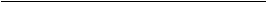 At the age of twelve Churchill had his first examination.
1 True 2 False 3 Not statedChurchill couldn't pass the exams to Harrow several times.
1 True 2 False 3 Not statedBesides Latin, entrance exams to Harrow included mathematics.1 True 2 False 3 Not statedIn the Latin exams Churchill didn't answer any question.1 True 2 False 3 Not statedAt Harrow, Churchill was considered to be the most gifted pupil.1 True 2 False 3 Not statedAs a pupil Churchill won a lot of prizes writing English poetry.1 True 2 False 3 Not statedChurchill would like all the pupils to learn their native language properly.1 True 2 False 3 Not stateКонтрольная работа по английскому языку в 9 классеII variantTask 1 Найдите лишнее слово1.      college, gymnasium, lyceum, kindergarten2.      university, college, academy, conservatory3.      GCSE, A level, entrance, further
Task 2 Перевести предложения из прямой речи в косвенную.1.      Don't be afraid to set limits on how much you can financially support your
teenager.2.      “Are you competitive?” -Tom asked me3.      Mary said: “I will help my sister.4.      They told me: “We were really happy.”Task 3 Выберите подходящие по смыслу союзы either ... or;. both ... and; neither ... nor;1. l want to be a model but I want to be_________________ underweight_________________muscular."2. I want to work ________ in the police_____________________ to be a nurse, because I want to help others who are in need."3. When I am older I would like to be a lawyer because I love____________ fighting____________winning arguments!"Task 4 Выберите правильную форму глагола и переведите предложения на русский1.      If Felix (to be) ___________ here I would have seen him.2.      Michael would not agree even if you (to ask) ____________ him.3.      If you (5) (to study) grammar harder, you won't be afraid of examsTask 5 Прочитайте, определите, какие из утверждений соответствуют содержанию текста (1 — True), какие не соответствуют (2 — False) и о чём в тексте не сказано, то есть на основании текста нельзя дать ни положительного, ни отрицательного ответа (3 — Not stated).Queen Elizabeth is the Queen of England, Scotland, Wales and Northern Ireland and the Head of the Commonwealth. Elizabeth II is a modern, constitutional monarch. This means she isn't the head of Britain's government, but she is the Head of State. Elizabeth II became queen in 1952. Her coronation took place in 1953. It was the first coronation to be shown on television.Queen Elizabeth II has a wide range of duties to perform. Here are some of them. The Queen takes part in many important government processes, for example, the State Opening of Parliament. Among her many royal duties are regular visits abroad, which help to keep friendly links with foreign countries, and especially those of Commonwealth, and to encourage trade. The Queen also supportsmany charities, using her name and influence to help them to raise money. In January and June the Queen presents medals or "honours" at Buckingham Palace. She gives them to people who have done something special. "The honours list" includes famous people such as top actors, musicians, politicians, scientists as well as ordinary people whose actions have benefited their local community. When foreign kings, queens and presidents visit Britain, they often stay at either Buckingham Palace or Windsor Castle. But the Queen doesn't just entertain Heads of State. Four times a year there are also "Royal Garden Parties". The Queen invites all kinds of people. Some are famous, but other people have just worked hard for charities for a long time. Nine thousand people are invited to the parties which take place in the grounds of Buckingham Palace. Prince Philip and other "royals" often come too, so the royal family can talk to as many people as possible.In 1969, the Queen wanted to "open a window" on to the royal family. That year television cameras came into the royal home and filmed the family in private for the first time. Forty million people watched the programme. They saw a different side of the royal family. The programme brought the royal family closer to people, but it also helped to make problems for the future. Now the public wanted to see more and more of royal private life. It was harder to keep the reporters out. In the last thirty years there have been a lot of documentaries, series and interviews about the royal family. Before the days of television they seemed formal. Today they seem informal and friendly. As well as TV programmes, there are also newspaper stories, books and magazines about the Queen and her family. Hundreds appear every year. Some are good — many are bad, but almost all of them are popular.1) Elizabeth II is the Queen of the UK.2) The Queen's job is to lead formal ceremonies, like the opening ofParliament.3) The royal family have regular visits abroad.4) The Queen is a member of many charity organizations.5) Four times a year, the Queen gives awards to people whose actions havebenefited the country.6) Royal Garden Parties are held either at Buckingham Palace or atWindsor Castle.7) The Queen invites different people to Royal Garden Parties.8) In 1969, the Queen was shown on TV for the first time.9) Forty million people liked the programme about the royal family.10) Since 1969, the royal family's private life has been opened to the public.11) The TV programme in 1969 caused a lot of problems for the royal family.UNIT I“HOW DIFFERENT THE WORLD IS!”TESTI. LISTENING COMPREHENSIONYou will hear the information about national parks.For questions 1-6, write down the missing information1.         Yellowstone was _____ American National Park.2.         Yellowstone National Park was established in _____.3.         Yellowstone National Park had an area of _____ acres.4.         In the 1980s, the National Park System included about _____ different areas.5.         _____, the Everglades, and the Sequoia National Parks are just some of the best-known national areas.6.         The System of National Parks and National Reserves has an area of over _____ square miles.II. READING COMPREHENSIONRead an article from the Newsweek magazine.1. Decide which title A, B, or C is the best one for the article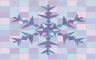 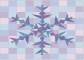 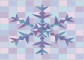  A.               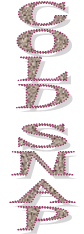 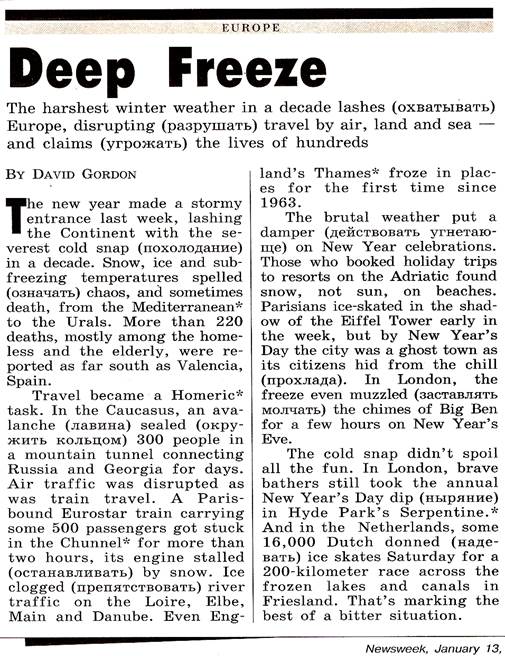 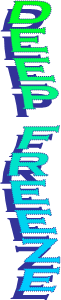 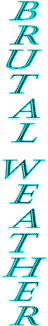                  B.C.  2. For statements 1-5, decide which of them are TRUE and which are FALSE. Tick (√) the necessary boxIII. USE OF ENGLISH (GRAMMAR/VOCABULARY)1. A tourist is traveling around the USA.Complete the questions (1-5) he is going to ask. There is an example at the beginning (0)0. - I want to visit the Bronx Zoo.   Do you know where the Bronx Zoo is?1. – I’d like to visit Central Park.   Could you tell me, how far ___________?2. – I want to see the Statue of Liberty.   Could you tell me, what transport __________?3. – I’d love to go on an excursion to Yellowstone.   How much __________?4. – I want to buy a souvenir.   Could you tell me, where ___________?5. – I’d like to have a snack.   Where __________?2. Below is a short article about tourism in Britain.Form a word that fits in the blank space from the word in capitals. Fill in each gap with the new word. There is an example at the beginning (0)0.         I think these were really (EXCITEMENT) exciting holidays.1.         Every year more than eleven million tourists visit Britain, in fact, tourism is an (IMPORTANCE) _______ industry, employing thousands of people.2.         Most (VISIT) _______ come in summer months when they can expect good weather.3.         Tourists (USUAL) _______ spend a few days in London, then go on to other well-known cities.4.         Perhaps the least visited places in England are old (INDUSTRY) _______ towns.5.         But many people think that nineteenth-century cities show the (REAL) _______ of Britain.IV. CULTURAL AWARENESSWhat do you know about the geographical position and the life of the people in the USA, the UK, Australia and Russia?For statements 1-5, decide which country the following information is related to. Tick (√) the countryUNIT II“WESTERN DEMOCRACIES.  ARE THEY DEMOCRATIC?”TESTI. LISTENING COMPREHENSIONYou will hear the information about the political system of New Zealand.For statements 1-10, decide which of them are TRUE and which are FALSE and tick (√) one of the boxesII. READING COMPREHENSIONRead the text about the political system of Australia.     Australia is an independent country within the Commonwealth. Formally the British monarch is the head of state and has royal representatives in the country and in each of the six states.According to the Australian Constitution, that was adopted on January 1, 1901, the legislative branch is represented by the Federal Parliament. The parliament is made up of two houses: the Senate with 76 senators and the House of Representatives with 148 members. The lawmakers are elected by the people. Voting is compulsory (обязательно). Australian citizens can vote by mail. Those who abstain from (воздерживаются от) voting are fined (штрафуются). Australians are proud of the fact that secret ballot (тайное голосование) was first introduced in Australia.     The party or a coalition of parties with the majority of seats in the House of Representatives forms the Cabinet and its leader becomes Prime Minister. So, the executive branch in Australia includes the Prime Minister and the Cabinet. Like in Great Britain they come from the Federal Parliament and are responsible to it for government decisions. The main political parties are the Liberal Party and the National Party. Normally they act in coalition. The
Australian Labour Party and the Australian Democrats also play a great role in politics.     There is a question whether Australia should become a republic with an Australian head of state. The debate on the problem started several years ago. Everybody in Australia understands that a change to a republic needs the assent of the Australian people at a referendum. In February 1998, Australia began the process of severing (разъединения) its constitutional link to the Queen.For statements 1-5, decide which answer is correct.1. A. Australia is a monarchy and a parliamentary democracy.    B. Australia is a  constitutional monarchy.    C. Australia is a parliamentary democracy.2. A. The Prime Minister and the Cabinet are elected directly.    B. The Prime Minister and the Cabinet are appointed by the Queen.    C. The Prime Minister and the Cabinet come from the Federal Parliament.3. A. The Federal Parliament includes the House of Commons and the House of Lords.    B. The Federal Parliament includes the House of Representatives and the  House of Lords.    C. The Federal Parliament includes the Senate and the House of Representatives.4. A. The representatives of the executive branch are responsible to the Federal Parliament.    B. The representatives of the executive branch are responsible to the Queen.    C. The representatives of the executive branch are responsible to people.5. A. Now Australia has already changed to a republic.    B. Now Australia is in the process of becoming closer to the British Crown.    C. Now Australia is in the process of changing to a republic.III. USE OF ENGLISH (GRAMMAR/VOCABULARY)For sentences 1-10, read the text below and decide which variant A, B or C fits best each spaceDOUBTS ABOUT DEMOCRACY     Life has become better since (1) _____ end of the cold war. Now a majority of people (2) _____ under democratic systems – 54,8% of them, to be exact. So, the idea of (3) _____ is a global reality. But there is just one problem. The democracy we (4) _____ around the world often has an ugly face.     Suppose the elections (5) _____ free and fair. But it brought to power racists, fascists or separatists, who publicly (6) _____ peace and integration. It does happen: (7) _____ elected leaders ignore constitutional limits on their power and the basic rights of the people.     The Western democracy (8) _____ liberal democracy – not only free and fair elections but also the respect of the basic rights. Now we see the rise of the illiberal democracy – a lot of elections but few (9) _____ rights like the rule of law, free speech or private property. People in the countries without a tradition of ethnic harmony often (10) _____ along racial, religious or ethnic lines.Abridged and simplified from the NEWSWEEKA. –                         B. an                            C. theA. lives                    B. live                          C. will liveA. fascism               B. democracy               C. separatismA. see                      B. will see                    C. should seeA. will be                B. were                        C. wasA. oppose to           B. oppose                     C. oppose againstA. democratic         B. democracy             C. democraticallyA. has always meant      B. has always mean            C. always meantA. individuality        B. individually                           C. individual  10. A. are voting                 B. voted                                    C. voteIV. CULTURAL AWARENESSWhat do you know about the Russian, British and US political systems?For statements 1-12, decide which answer is correct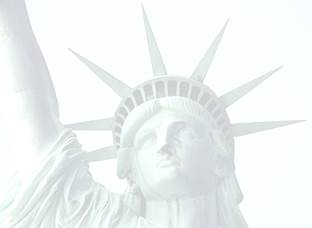 1. In Russia          a) the President            is the head of state.                             b) the Prime Minister                             c) the Chairman of the Government2. In Great Britain       a) the Monarch         is the head of state.                                     b) the President                                     c) the Prime Minister3. In the USA a) the Vice President  is the head of state.                        b) the President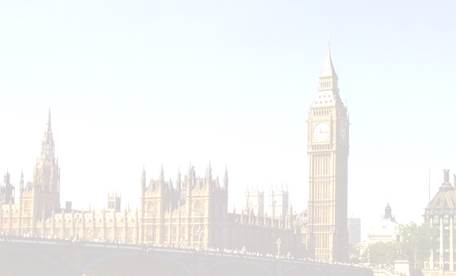                         c) the Prime Minister4. In Russia    a) the Chairman of the Government        is the head of Government.                      b) the President                      c) the Prime Minister5. In Great Britain   a) the President  is the head of Government.                                 b) the Monarch                                 c) the Prime Minister6. In the USA          a) the President    is the head of Government.                                 b) the Vice President                                 c) the President7. In Russia    a)  the Supreme Court    represents the legislative branch.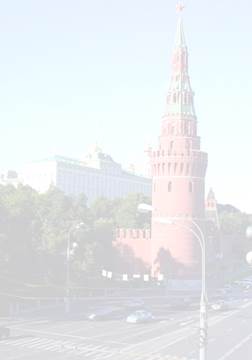                        b) the Federal assembly                       c) the Federal Government8. In Great Britain  a) the House of Commons  represents the legislative branch.                                b) Parliament                                c) the Cabinet9. In the USA  a) the Senate   represents the legislative branch.                         b) the Administration                         c) Congress10. In Russia   a) the Federal Government   represent(s) the executive branch.                        b) the Constitutional Court                        c) the Federal Assembly11. In Great Britain   a) the House of Lords  represent(s) the executive branch.                                   b) the Prime Minister with cabinet and non-cabinet ministers                                   c) the House of Commons12. In the USA   a) the President and his Administration     represent(s) the executive branch.                           b) Congress                           c) the SenateV. WRITING (HOME TASK)VI. SPEAKING UNIT III“WHAT IS HOT WITH THE YOUNG GENERATION?”TESTI. LISTENING COMPREHENSIONYou will hear five teenagers from different countries answering the questions: What is the lifestyle of a teenager in your home place like? How would you describe your style in dress? What kind of music do you like?Listen to the recording. For questions 1-5, choose from the list A-F what each speaker says. Write the corresponding letter next to the speaker. Use each letter only once. There is one extra sentence, which you do not need to useSPEAKER 1 _____ A. This person cannot often go to discos.SPEAKER 2 _____ B. This person dislikes being identified with a group according to the clothes.SPEAKER 3 _____C.  This person likes listening to rap music.SPEAKER 4 _____ D. This person sometimes wears traditional clothes.SPEAKER 5 _____ E. This person likes wearing cool clothes.                                  F. This person can’t wear all fashionable clothes because of the climate.II. READING COMPREHENSIONYou are going to read a newspaper article about a boy sold drugs.Five sentences have been removes from the article. Choose from the sentences A-F the one which fits each gap (1-5). Use each letter only once. There is one extra sentence, which you do not need to useSEVENTEEN-YEAR-OLD PUPILPUSHES POT sixth-former at Wendeles Secondary School, was arrested yesterday for selling marijuana to junior pupils. (1)________________________. "First time I had it was at a friend's house on a Saturday evening. It had been planned beforehand to get me stoned (unable to behave normally), which I was rather angry at first. (2)____________________. At first it was just like smoking a cigarette but getting a pleasant effect as well. I kept laughing. (3)________________________________. Then I met somebody who said they could get the stuff real easy. My friends started coming to me for it. Then this person started getting heavy. He wanted me to start sniffing other things, but I refused. I know what other drugs do to people. No way would I inject anything. (4)_______________."Police inspector James said, "That's the way these kids often get hooked. The 'hard' drug pushers start them on something like marijuana and then say, "Why don't you just sniff a bit of this" or "Just put a bit of this in your drink," and before they know it, they're hooked on heroin, cocaine or amphetamines. (5)________________________________."I think that’s disgusting.Everybody does so.He blamed his friends for getting him hooked on it.It only takes two weeks of heroin, two or three times a week, to be addicted.I only smoked it when I was offered it at big parties.But in the end I was excited about taking it.III. USE OF ENGLISH (GRAMMAR/VOCABULARY)1. For questions 1-10, read the text below and decide which answer A, B, C or D fits best each spaceTHE HISTORY OF ROCK’N’ROLL     Rock’n’roll started in the USA (1) _____ the great black rhythm’n’blues players: Muddy Waters, John Lee Hooker and Chuck Berry.     Fifty years ago black and white music were two completely separate things. Chuck Berry was the first black musician (2) _____cross the barrier and sell records to (3) _____ black and white young people. His songs were about the lives of teenagers.   Jerry Lee Lewis, Elvis Presley and Buddy Holly mixed black music with white ‘country’ music to create rock’n’roll.     This was all happening in the United States. But people in Britain were listening to this music (4) _____. The black rhythm’n’blues singers and the best rock’n’roll stars (5) _____ Buddy Holly were (6) _____ popular in Britain than in the States.     Then, in the 1960s the British invaded America, (7) _____ the Americans some years ago did. The Beatles, The Rolling Stones, The Kinks, The Who. There were concerts with tens of thousands of fans. The name of the music – rock’n’roll -  changed to ‘rock’.     In the 1960s the style of the musicians changed a lot. The clothes of the musicians became crazy and (8) _____ their hair. The guitar became as important as the voice. Jimi Hendrix and Eric Clapton were guitarists more than singers.     In the 1970s rock went in two different directions. (9) _____ Elton John and Rod Steward, The Sex Pistols, The Stranglers, and a few other bands started to play loud, violent music called ‘punk’. Punk was also important (10) _____ a fashion in clothes.A. with                     B. at                     C. from                     D. onA. who                     B. to                     C. –                           D. thatA. –                           B. like                  C. both                     D. likeA. either                   B. so                     C. too                       D. –A. and                      B. and                  C. as                          D. soA. more                   B. much               C. as                          D. soA. so                         B. like                  C. as                          D. alsoA. so was                 B. both was        C. as did                    D. so didA. Unlike                 B. Not as             C. More than            D. As notA. –                           B. as                     C. like                        D. than2. For questions 1-10, read the text below and decide which answer A, B, C or D fits best each spaceYUPPIES: WHO THEY ARE     The (1) _____ ‘yuppie’ is basically an invention of the mass media, yuppies do not indeed exist. On the one hand, yuppies are the result of the (2) _____ against the antiestablishment, against the free-minded 1960s’ (3) _____. But on the other hand they are a phenomenon much more complex, tied to the nation’s economy.     What is a yuppie? A Young Urban Professional, making a (4) _____in business. Being a yuppie is a (5) _____ of life. Those who want to be yuppies choose the yuppie (6) _____ system. They conform (7) _____ the society standards. They believe that money cures all ills. Yuppies are young: in their late twenties or thirties.     Yuppies are urban, and often disapprove (8) _____ suburban lifestyle.     Most of all, yuppies are professional: they work hard, rise quickly, and stop (9) _____ nothing. Their behaviour does not (10) _____ social norms, but to most American intellectuals yuppie has negative connotation. IV. CULTURAL AWARENESSMatch the youth group and its most distinguishing feature. There is one extra feature you don’t need to useV. WRITING (HOME TASK)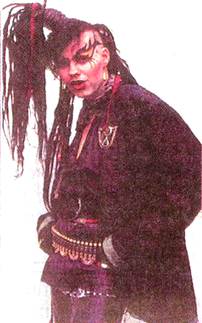 VI. SPEAKING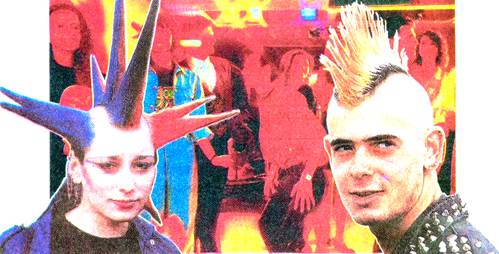 UNIT IV“IS IT EASY TO BE YOUNG?”TESTI. LISTENING COMPREHENSIONListen to three young people talking about how they left home.Make brief notes about what they sayII. READING COMPREHENSIONIn Britain today, more and more young people want to be independent and live apart from their parents.1. Which of the following problems are discussed in the article?1. For teenagers leaving home is a route to independence.2. For many young people leaving home may cause a lot of problems.3. Most young people hope to have their own house or flat.4. Teenagers leave home in search of more exciting lives.5. A lot of teenagers want to run away from their homes, which are overcrowded and unhappy.6. Young people who study away from home get help from their parents.7. Unemployment among home-leavers is a problem.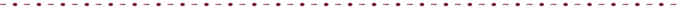 WHAT MAKES OUR CHILDREN LEAVE HOME?     ABOUT 20% of British teenagers leave home after the age of 16. Some of them are students. They get help from the government (grants) or their parents to study away from home but they go back home during their holidays, so they have not really left.     MOST of the 20% leave home because they want to get work and experience of the world. However, accommodation is a big problem. Sometimes young people share flats, but most young people have to live in bedsitters that are rooms you sleep and live in. Some bedsitters have washinf and cooking facilities.     SOMETIMES, young people live in empty houses. This is called squatting. There are also hostels for the homeless. The main problems are loneliness, getting a job and being able to do the washing and cooking. In Britain, however, it is natural for children to leave home. In fact, only 9% of people aged over 65 live with their children and many older parents who cannot look after themselves have to live in old people’s homes.2. Choose the correct ending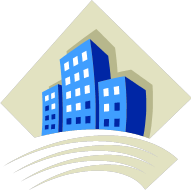 III. USE OF ENGLISH (GRAMMAR/VOCABULARY)1. Teenage views of life and their parents’ opinions can be in conflict sometimes.Form a word that fits in the blank space from the word in capitals. Fill in each gap with the new word     Some adults admit that teenagers have a great deal of (1) ______ (INDEPENDENT) today.     Schools, the media and young people themselves place a lot of (2) _____ (IMPORTANT) on being independent. The most popular topics for discussion chosen by teenagers are: part-time job, parents’ reaction to boyfriends or girlfriends, and (3) _____ (VIOLENT).      Most British parents say that they would like to (4) _____ (PROTECTION) their children until they reach 16.      A lot of adults (5) _____ (COMPLAINT) about teenage (6) _____ (AGGRESSIVE) and cruelty.      Schools and the media should give more information about the danger of alcohol (7) _____ (ADDICT).2. Below are some statements about what the parents forbid the teenagers to do.For questions 1-7, read the following complaints. Choose the word which you think fits best to complete each complaint. Fill in the gaps with the appropriate letters1.My parents don’t let me _____ horror films. They say horror films are too violent.2 John’s father _____ him not to stay out late again.3 Deborah’s father won’t _____ her drive his car.4 My parents never allow me _____ parties at home.5 My mum is very strict, so it will be difficult _____ her to buy me a motorbike. She thinks I am too young.                                                                                                                                    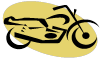 6 My parents want _____ to finish school first.7 His parents never allowed him _____.IV. CULTURAL AWARENESSFor statements 1-7, decide which of them are TRUE and which of them are FALSE. Tick the necessary boxV. WRITING (HOME TASK)VI. SPEAKINGUNIT V                                          “IS THE SYSTEM OF SOCIAL WELFARE FAIR?”TESTI. LISTENING COMPREHENSION1. Listen to the passage from the article ‘The Land of the Handout’ (Страна благотворительности) (NEWSWEEK, September, 29).What was in the two envelopes which Irene Scott handed to Dr James Hutchinson                         b)a)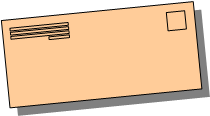 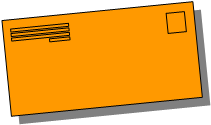 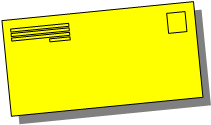                                                    c)2. These are the sources of donations.Mark the sources mentioned in the article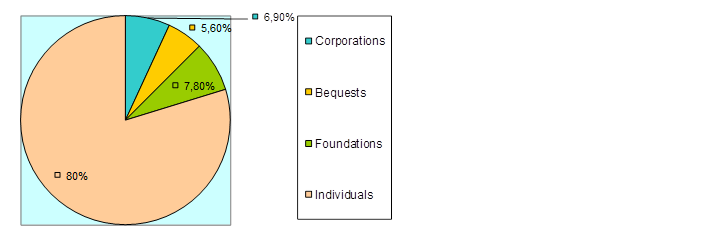 II. READING COMPREHENSIONHere are some notes from Adrian Mole’s diary.1. Why did Adrian get a family pack of Mars bars one day?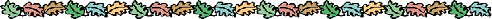       Monday June 1st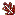          My father had a letter that made his face go white: he has been made redundant from his job! He will be on the dole! How can we live on the pittance that the government will give us? The dog will have to go! It costs thirty-five pence a day for dog food, I am a single=parent child whose father is on the dole! Social Security will be buying my shoes!      Wednesday September 9th       My father can easily spare a hundred pounds. His redundancy payment must have been huge, so why he is lying on his bed moaning (стонать, охать) I don’t know. He is just a mean skinflint! He hasn’t paid with real money anyway! He used his American Express card.      Wednesday March 3d         I had to lend my father enough money for a gallon of petrol, he had an interview for a job. My mother cut his hair and gave him a shave and told him what to say and how to behave. It is pathetic to see how unemployment has reduced my father to childish dependence on others. He is waiting to hear from Manpower Services.      Friday March 5th         He got it! He starts on Monday… He is in charge of a gang of school-leavers. To celebrate he bought my mother sixty Benson and Hedges and himself sixty Prayer’s. I got a family pack of Mars bars.        Everybody is dead happy for once. Even the dog has cheered up a bit. Grandma is knitting my father a woolly hat for work.2. What does Adrian mean by saying the following?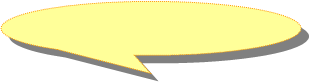 I.      He (Adrian’s father) is just a mean skinflint!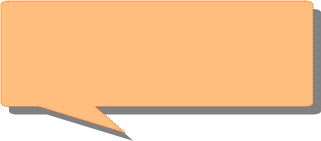                a) He is greedy           b) He is lazy                        II.            How can we live on the pittance that thegovernment will give us? How can we live on that small amount of money the government will give us? b) How can we live if the government doesn’t fee pity for us?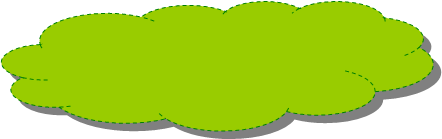 III.      Social Security will be buying my shoes!         a) The unemployment get money from the Social            Security and spend it on whatever they like, shoes included.      b) There are social workers who are in charge of buying shoes           for children whose parents are unemployed.IV.   … Unemployment has reduced my father to childish dependence on others.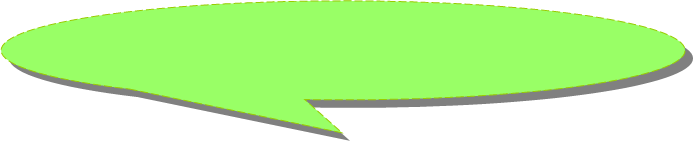 a)      Adrian’s father began to behave like a child when he was made redundant from his job.b)      Adrian’s father is unemployed and that’s why he depends a lot on other people like children usually do.3. Which of the following statements have evidence and which have no evidence in the story?Adrian’s father got a redundancy notice.Adrian’s father will have to queue in the breadline.Adrian’s family are going to get rid of the dog.Adrian’s father unemployment benefit must have been huge.Adrian’s father had to turn to Manpower Services for a job.His future work will obviously be hard and boring.Father will have to work with a gang of school-leavers.4. On the basis of Adrian’s notes one can make some generalizations about the state of things for the unemployed in Great Britain.Which of these generalizations are valid (имеющие обоснование) and which are not?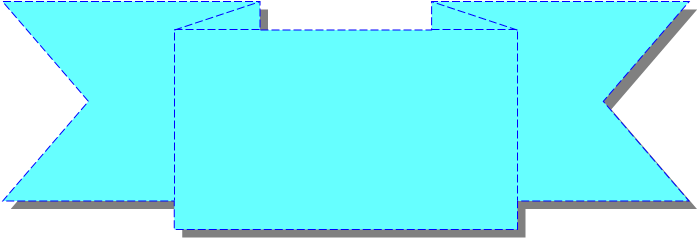                         1. People who are made redundant from their jobs are                                                              entitled to the dole.                                                          2. The unemployed can hardly live on the pittance they                                                               get from the government.                                                          3. The organization, which is in charge of the                                                              unemployed, is called Social Security.                                                          4. Manpower Services is the organization that helps the                                                              unemployed to get a new job.                                                          5. Unemployment reduces grown-up people to                                                              childish dependence on others.III. USE OF ENGLISH (GRAMMAR/VOCABULARY)1. Benefits for the jobless vary widely from country to country.For questions 1-7, read the statements. Choose the construction or preposition, which you think fits best each space1. Many unemployed people want something interesting and well-paid, _____ (as they say) “there is life after work”.a) that’ why                  b) because                   c) though2. _____ the lowest rate of unemployment in Europe the British Labour government promised to transform the welfare system.a) In spite               b) In spite of                  c) Because3. _____ here are 3 million unemployed in France, almost all of them believe “they are entitled not just to a job, but to the right kind of a job”.a) Although          b) Because                       c) Thanks to4. In France for some unemployed people any part-time job at minimum wage simply isn’t worth having, _____ the pay for this kind of work is almost the same as the welfare.a) because of            b) that’s why                    c) because5. Many people are sure that “six months of joblessness is a career killer” and seek a job, _____ some other unemployed people don’t want to find a job and be paid minimum wage.a) while              b) because          c) that’s why6. German taxpayers pay tens of billions of euro to finance a lot of benefits _____ their ineffectiveness.a) despite             b) because              c) due to7. _____ a married man with two children in Germany gets about 2,800 euro if he’s on the dole, an employed man with an entry-level job in a hotel or restaurant takes home only 1,800 euro.a) that’s why         b) because        c) because of2. Read the text below.Use the words from the brackets to form new words that fit in the same numbered blanks in the text. Fill in each space with the new word In the USA Social Security is limited mainly to the provision of pensions and Medicare for the  (1) _____ (RETIRE) and elderly. Social Security system is financed through a tax which is paid by employees and their employers during the years of (2) _____ (EMPLOY). The self-employed, who also pay into the system, are (3) _____ (PROVISION) with benefits as well. When (4) _____ (WORK) retire at the age of 65, they are entitled to pensions. To those who retire at the age of 62 or 64, (5) _____ (REDUCE) pensions are available. (6) _____ (PENSION) are also paid to non-working widows and widowers. Children under 18 and (7) _____ (DEPEND) parents can claim their benefits, too. Unemployment (8) _____ (INSURE) is financed through taxes paid by the employer.IV. CULTURAL AWARENESSFor statements 1-7, decide which of them are TRUE and which of them are FALSE. Tick the necessary box1. In Britain, the exceptions to free medical care are _____.a) eyes          b) teeth               c) teeth and eyes2. In Britain, an unemployment benefit is known colloquially as _____.a) a giro         b) the welfare      c) the dole3. Britain has a system of ensuring the welfare of its citizens by means of social services, which is called _____.a) a Security State      b) an Insurance State  c) a Welfare State4. In Britain, “child benefit” is available to each child until he/she leaves school or longer if the child is continuous in education up to _____.a) 19                 b) 16            c) 185. In Britain, at the national level the Government is responsible for _____.a) the National Health Service and National Insuranceb) the National Health Service and Social Securityc) the National Health Service, National Insurance and Social Security6. In Britain, private medical insurance scheme is called _____.a) Medicaid            b)BUPA     c) MedicareV. WRITING (HOME TASK)VI. SPEAKINGUNIT VI“WHAT HELPS YOU TO ENJOY YOURSELVES?”TESTI. LISTENING COMPREHENSION1. You will hear four people discussing films and plays they like and dislike.Listen to the recording. Match the statements (1-4) with the names of the genres. There are three extra genres, which you do not need to useSPEAKER 1 ___                       A. science fiction                                      E. musicalSPEAKER 2 ___                       B. detective                                                F. balletSPEAKER 3 ___                       C. tragedy                                                  G. thrillerSPEAKER 4 ___                       D. opera2. Listen to the people’s opinions about the films they saw.For statements 1-4, decide which ending A, B or C fits best each opinion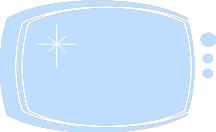 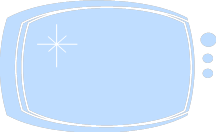 1. A. What a wonderful film!                             B. What a frightful film!                                                                    2. A. What a fantastic film!    C. What a bore!                                                                                       B. What a horrible film!                                                                                                                       C. What a boring film!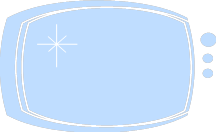 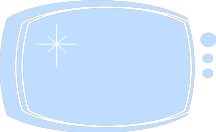                  3. A. It makes me want to hide.                   4. A. It is sensational.                       B. It makes me happy.                                   B. It is nothing to write home about.                       C. It makes me nervous.                                C. It is wonderful.II. READING COMPREHENSION1. Put the paragraphs from the text into the right order and read the textA MAN OF THE MOVIES     A.  In 1920, while living in Kansas City, Missouri, he was lucky and got his first chance to work on a motion-picture cartoon. The result was successful and in 1923 he moved on to Hollywood where financial success ultimately permitted him to develop his talents and interests.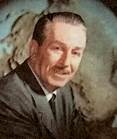      B.  One of the leading pioneers of the film industry was neither an actor nor a director. Rather, he was a commercial artist who eventually created such popular and familiar cartoon characters as Mickey Mouse and Donald Duck. The man, of course, was Walter Disney.     C.  Disney did not start out as a rich man; but he did have a wealth of ideas, which reflected his greatest assets – traits of imagination and creativity. Walt Disney began his career when hw succeeded in borrowing three hundred dollars to set up a workshop in the rear of a small garage. Working long and hard, he managed to gain a respected reputation as a gifted cartoonist.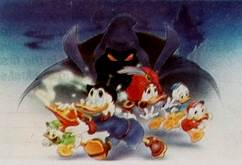      D.  Beyond the realm of show business, Disney also undertook a vast project to construct a combination of a wonderland and an amusement park. The result can be witnessed today in Disneyland located in California. Disneyland quickly grew to be a popular success. Consequently, another immense project, Disney World, was later undertaken in Florida. It is a prominent tourist attraction too.     E.  Although Walt Disney died in 1966, his creative genius and active mind still survive through the entertainment that he left as his legacy. His cartoons and full feature films forever commemorated his name. All in all Walter Disney got 29 Oscars.     F.  Soon, he was producing feature-length animated cartoons, movies, and television shows. Some of Walt Disney’s most popular efforts are regarded as classics today. These include Fantasia and Snow White. He also produced nature documentaries and adventure films. In 1932 Walt Disney got his first Oscar for his Mickey Mouse.2. For film reviews (1-5) write down the titles of the films (A-F). Use each letter only once. There is one extra title  A. The Aviator      B. Meet the Fockers     C. Darkness       D. The Phantom of the Opera     E. National Treasure  F. The Polar Express1. _____ Believing in Santa Claus isn’t easy when all of your friends and family insist that he’s just make-believe. A boy’s faith is rewarded one Christmas Eve when he’s awakened by a steam train that pulls up in front of his house and takes him and other children to the North to meet Santa. It’s all CGI (Computer Generated Images), based upon live-action motion-capture actors.2. _____ He is a masked man who roams around the Paris Opera House, haunts the actors and actresses. He falls for a young soprano named Christine (Emmy Rossum) and tutors her so well that she passes another soprano (Minnie Driver) as the city’s best. He is smitten and wants Christine for his own, but she still has feelings for a childhood love, Raoul (Patrick Wilson). Feeling betrayed, the Phantom kidnaps Christine with plans to make her his eternal bride.3. _____ A teenage girl (Paquin) moves into a remote countryside house with her family, only to discover that their gloomy new home has a horrifying past that threatens to destroy the family.4. _____ Having given permission to male nurse Greg (Stiller) to wed his daughter Pam (Polo), ex-CIA man Jack Byrnes (De Niro) and his wife (Danner) travel to Detroit to “meet the parents”, who this time around are Mr and Mrs Focker (Hoffman and Streisand), who are as different from them as can be.5. _____ The film is directed by Martin Scorsese and written by John Logan, tells the story of aviation pioneer Howard Hughes (Leonardo DiCaprio), the eccentric millionaire industrialists and Hollywood film mogul, famous for romancing some of the world’s most beautiful women. The drama recounts the years of his life from the late 1920s through the 1940s, an epoch when Hughes was directing and producing Hollywood movies and test flying innovative aircrafts he designed and created.III. USE OF ENGLISH (GRAMMAR/VOCABULARY)1. What does the audience think about it?Write down exclamatory sentences (What (a) …!/How …!)1. Craig Lukas is an outstanding playwright.2. The actors are fantastic.3. Norton Rene is a talented director.4. It was a magnificent performance.5. The play is very touching.2. Make the opinions more convincing and emphatic.Write down emphatic sentences      1. It was funny.2 I have already seen this film.3 It is extraordinary.4 My friend hates operetta.5 Louis loves action films.3. People’s opinions of one and the same film can be different.Read the opinions and use the word in capital letters to form the word that fits each spaceI can’t say anything. It’s _____ (ABSOLUTE) fantastic!How _____ (FRIGHT) the film is!And I think that it is nothing to talk about. To my mind it is rather _____ (LOUSE).The film is so _____ (DRAMA).The film is so _____ (MYSTERY). It keeps you in suspense from the beginning up to the end.It is a good _____ (HISTORY) film.To my mind the film is _____ (EXCITE). I enjoy watching it.It is really _____ (SENSATION). I’ve never thought it can be so interesting.IV. CULTURAL AWARENESSWhat was the name of the first theatre in London?What genres of films were the first ones shot in America?What was the first film demonstrated to the audience about?What are the biggest film corporations in the USA?What categories are there in the MPAA rating system?V. WRITING (HOME TASK)VI. SPEAKINGUNIT VII“INVENTIONS THAT SHOOK THE WORLD”TESTI. LISTENING COMPREHENSION1. A fax machine is one of the latest inventions of the man. You’ll hear the explanations of how it works.Listen to the recording. Mark the statements 1-5 with T if the information is TRUE and with F if the information is FALSE2. You will hear four people talking about different electric devices.Listen to the recording. Choose from the list A-E what each of them says. Write the corresponding letter next to the speaker. Use each letter only once. There is one extra sentence, which you do not need to useSPEAKER 1 ___                       A. Mum thinks that it is more trouble than it’s worth.SPEAKER 2 ___                       B. Is good for sleepy persons.SPEAKER 3 ___                       C. A music-minded person.SPEAKER 4 ___                       D. Mum takes the stereo away.                                                   E. The device helps to save time.II. READING COMPREHENSION1. One of the most important inventions was the thermometer.Read the text and mark the statements 1-5 with T if the information is TRUE and with F if the information is FALSE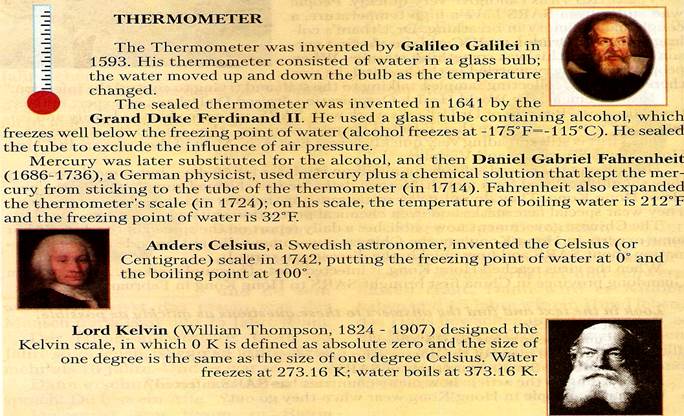 1. The first thermometer was invented by Daniel Gabriel Fahrenheit. ____2. Only alcohol and later mercury were used in thermometers. ____3. There are three types of thermometer’s scales. ____4. In Russia, we use the Centigrade scale. ____5. Kelvin and Celsius scales are similar, as the size of one degree Kelvin is the same as the size of one degree Celsius. ____2. Read the text about SARS (птичий грипп) and do the task below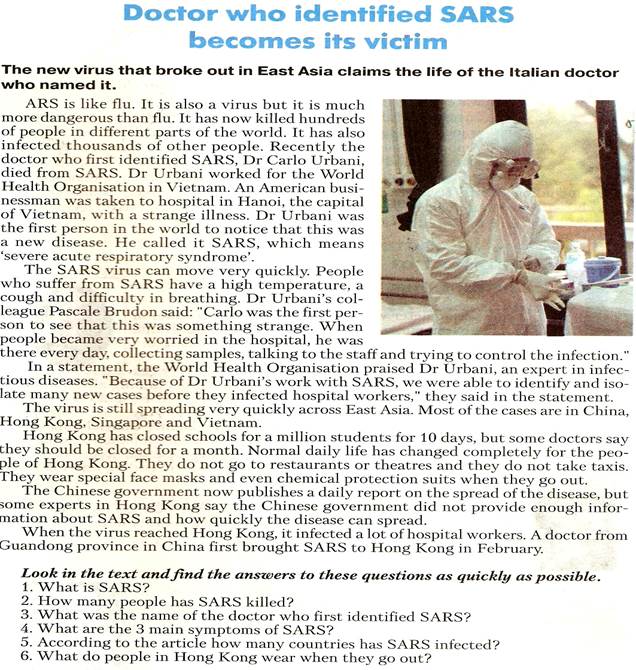 III. USE OF ENGLISH (GRAMMAR/VOCABULARY)1. For questions 1-12, read the text below and decide which answer A,B or C fits best each space.WHAT IS WONDERFUL ABOUT THE BRAIN?     Inside tour head there is a remarkable organ, the brain. You use it to understand and remember things that (1) _____ around you.     The brain is soft and spongy. It (2) _____ of billions of tiny parts called cells. Three coats of membranes (3) _____ the brain.     The brain sometimes (4) _____ the busiest communication center in the world. The brain (5) _____ your body functions and keeps all parts of your body working together. Thousands of messages from all parts of the body (6) _____ to and from the brain. Messages (7) _____ to the brain by sensory nerves. Special places, or centers, on the brain receive sensory messages from all parts of the body. When messages (8) _____ by centers, the brain (9) _____ them.     All day long your muscles and your brain (10) _____. By the end of the day they (11) _____. Then your brain and your muscles (12) _____ to relax. As you sleep, the big muscles in your body relax.2. For questions 1-6, read the text below.Use the words in the capitals to form new words that fit the same numbered space in the text            Tomas Edison’s most famous (1) _____ (INVENT) is probably the light-bulb; his favourite though was the phonograph. The phonograph, he said, would (2) _____ (PLACE) shorthand typists and it would be used to teach languages. He believed that a phonograph and a clock would (3) _____ (ACTUAL) say what the time was. He thought that people would send phonographic records instead of letters and that they would record the voices of their children and the last words of the dying. Edison also believed that people would listen to (4) _____ (WORLD, FAME) musicians on phonographs in their own homes.     People have (5) _____ (LARGE) forgotten Edison’s invention, but it was actually the (6) _____(EARLY) kind of record or cassette player.IV. CULTURAL AWARENESSThere are inventions that influenced the life greatly.Give as much information about the inventions as you canV. WRITING (HOME TASK)VI. SPEAKINGГоворящийABCDУтверждениеГоворящийABCDУтверждение91) happened2) finished3) begun101) spare2) lovely3) useful111) show2) graffiti3) folk121) true2) local3) foreign131) choir2) pantomime3) performance141) Say2) Talk3) Speak151) meet2) hear3) remember% правильновыполненного заданияОценка95 - 100 %580 - 94 %460 - 79 %3Менее 60 %2% правильновыполненного заданияОценка95 - 100 %580 - 94 %460 - 79 %3Менее 60 %2% правильновыполненного заданияОценка91 - 100 %575 - 90 %460 - 74 %3Менее 60 %2Решение коммуникативной задачи (содержание)*Организация высказыванияЯзыковое оформление высказывания (Допустимое количество Ошибок)ОценкаКоммуникативная задача выполнена полностью: содержание полно, точно и развёрнуто. ( 85 - 100%.)Даны правильные ответы на вопросы по содержанию.Высказывание логично и имеет завершённый характер. Высказывание предъявлено в нормальном темпе с правильным интонационным рисунком и логичной разбивкой на смысловые группы (синтагмы)0 - 25Коммуникативная задача выполнена полностью: содержание полно, точно и развёрнуто. ( 85 - 100%.)Даны правильные ответы на вопросы по содержанию.Высказывание логично и имеет завершённый характер. Высказывание предъявлено в нормальном темпе с правильным интонационным рисунком и логичной разбивкой на смысловые группы (синтагмы)3 - 54Коммуникативная задача выполнена полностью: содержание полно, точно и развёрнуто. ( 85 - 100%.)Даны правильные ответы на вопросы по содержанию.Высказывание логично и имеет завершённый характер. Высказывание предъявлено в нормальном темпе с правильным интонационным рисунком и логичной разбивкой на смысловые группы (синтагмы)6 - 73Коммуникативная задача выполнена полностью: содержание полно, точно и развёрнуто. ( 85 - 100%.)Даны правильные ответы на вопросы по содержанию.Высказывание логично и имеет завершённый характер. Высказывание предъявлено в нормальном темпе с правильным интонационным рисунком и логичной разбивкой на смысловые группы (синтагмы)8 и более2Коммуникативная задача выполнена не полностью (60 - 84%) Даны правильные ответы на вопросы по содержаниюВысказывание логично и имеет завершённый характер. Высказывание предъявлено в нормальном темпе с правильным интонационным рисунком и логичной разбивкой на смысловые группы (синтагмы)0 - 24Коммуникативная задача выполнена не полностью (60 - 84%) Даны правильные ответы на вопросы по содержаниюВысказывание логично и имеет завершённый характер. Высказывание предъявлено в нормальном темпе с правильным интонационным рисунком и логичной разбивкой на смысловые группы (синтагмы)3- 53Коммуникативная задача выполнена не полностью (60 - 84%) Даны правильные ответы на вопросы по содержаниюВысказывание логично и имеет завершённый характер. Высказывание предъявлено в нормальном темпе с правильным интонационным рисунком и логичной разбивкой на смысловые группы (синтагмы)6 и более2Коммуникативная задача выполнена не полностью (60 - 84%) Даны правильные ответы на вопросы по содержаниюВысказывание логично и имеет завершённый характер. Высказывание предъявлено в нормальном темпе с правильным интонационным рисунком и логичной разбивкой на смысловые группы (синтагмы)0 -33Коммуникативная задача выполнена не полностью (60 - 84%) Даны правильные ответы на вопросы по содержаниюВысказывание логично и имеет завершённый характер. Высказывание предъявлено в нормальном темпе с правильным интонационным рисунком и логичной разбивкой на смысловые группы (синтагмы)4 и более2Коммуникативная задача выполнена не полностью (60 - 84%) Даны правильные ответы на вопросы по содержаниюВысказывание логично и имеет завершённый характер. Высказывание предъявлено в нормальном темпе с правильным интонационным рисунком и логичной разбивкой на смысловые группы (синтагмы)-2Коммуникативная задача выполнена не полностью (60 - 84%) Даны правильные ответы на вопросы по содержаниюВысказывание логично и имеет завершённый характер. Высказывание предъявлено в нормальном темпе с правильным интонационным рисунком и логичной разбивкой на смысловые группы (синтагмы)0 - 24Коммуникативная задача выполнена не полностью (60 - 84%) Даны правильные ответы на вопросы по содержаниюВысказывание логично и имеет завершённый характер. Высказывание предъявлено в нормальном темпе с правильным интонационным рисунком и логичной разбивкой на смысловые группы (синтагмы)0 - 23Коммуникативная задача выполнена не полностью (60 - 84%) Даны правильные ответы на вопросы по содержаниюВысказывание логично и имеет завершённый характер. Высказывание предъявлено в нормальном темпе с правильным интонационным рисунком и логичной разбивкой на смысловые группы (синтагмы)-2Коммуникативная задача выполнена не полностью (60 - 84%) Даны правильные ответы на вопросы по содержаниюВысказывание логично и имеет завершённый характер. Высказывание предъявлено в нормальном темпе с правильным интонационным рисунком и логичной разбивкой на смысловые группы (синтагмы)Понимание высказывания затруднено из-за многочисленных лексикограмматических и фонетических ошибок2Решение коммуникативной задачи (содержание)Организация текстаОценкаЗадание выполнено полностью.Допустим один недочет Правильный выбор стилевого оформления речиВысказывание логично.Текст разделен на абзацыСтруктура текста соответствует заданию Используются средства логической связи Возможен недочет в одном из аспектов5Задание выполнено не полностью.Имеются 2-3 недочета.Есть недочеты в стилевом оформлении речиВысказывание логично.Текст разделен на абзацыСтруктура текста соответствует заданию Используются средства логической связи Возможен недочет в одном из аспектов4Задание выполнено частично.Есть серьезные ошибки в содержании Не соблюдается стилевое оформлениеВысказывание логично.Текст разделен на абзацыСтруктура текста соответствует заданию Используются средства логической связи Возможен недочет в одном из аспектов3Задание не выполнено.Коммуникативная задача не решена.Высказывание логично.Текст разделен на абзацыСтруктура текста соответствует заданию Используются средства логической связи Возможен недочет в одном из аспектов2Задание выполнено полностью.Допустим один недочет Правильный выбор стилевого оформления речиВысказывание логично.Текст разделен на абзацыСтруктура текста соответствует заданиюИспользуются средства логической связи Возможен недочет в одном из аспектовВ 2-3 аспектах есть недочеты4Задание выполнено не полностью.Имеются 2-3 недочета.Есть недочеты в стилевом оформлении речиВысказывание логично.Текст разделен на абзацыСтруктура текста соответствует заданиюИспользуются средства логической связи Возможен недочет в одном из аспектовВ 2-3 аспектах есть недочеты3Задание выполнено частично.Есть серьезные ошибки в содержании Не соблюдается стилевое оформлениеВысказывание логично.Текст разделен на абзацыСтруктура текста соответствует заданиюИспользуются средства логической связи Возможен недочет в одном из аспектовВ 2-3 аспектах есть недочеты3-Высказывание нелогичноНет разбивки на абзацыСтруктура не соответствует заданиюНеправильно используются средства логической связи2Допустимое количество ошибокОценка2 лексико-грамматические ошибки ИЛИ2 орфографические или пунктуационные ошибки54 лексико-грамматические ошибкиИЛИ4 орфографические или пунктуационные ошибкиИЛИЛюбые 4 ошибки46 лексико-грамматических ошибокИЛИ6 орфографических или пунктуационных ошибокИЛИЛюбые 6 ошибок37 и более любых ошибок2Наименование оценочных средствДата по плануТема/разделВид контрольно- оценочного материалаИсточник контрольно- оценочных материаловСтартовая контрольная работаСтартовая контрольная работаТестированиеКузовлев В.П.Английский язык: Контрольные задания: 6 кл.В.П. Кузовлев, Н.М.Лапа, Э.Ш. Перегудова,М.: Просвещение, 2016.Контрольная работа за 1 четвертьКонтрольная работа по разделам «На кого ты похож?» и «Какой ты?»Комбинированная контрольная работаКузовлев В.П.Английский язык: Рабочая тетрадь: 6 кл.В.П. Кузовлев, Н.М.Лапа, Э.Ш. Перегудова,М.: Просвещение, 2019.Контрольная работа за 2 четвертьКонтрольная работа по разделам «Дом, милый дом» и «Ты любишь ходить по магазинам?».Комбинированная контрольная работаКузовлев В.П.Английский язык: Рабочая тетрадь: 6 кл.В.П. Кузовлев, Н.М.Лапа, Э.Ш. Перегудова,М.: Просвещение, 2019.Контрольная работа за 3 четвертьКонтрольная работа по разделам «Ты заботишься о своем здоровье?» и «Какая бы погода не была…».Комбинированная контрольная работаКузовлев В.П.Английский язык: Рабочая тетрадь: 6 кл.В.П. Кузовлев, Н.М.Лапа, Э.Ш. Перегудова,М.: Просвещение, 2019.Контрольная работа за 4 четвертьКонтрольная работа по разделу «Кем ты собираешься быть в будущем?».Комбинированная контрольная работаКузовлев В.П.Английский язык: Рабочая тетрадь: 6 кл.В.П. Кузовлев, Н.М.Лапа, Э.Ш. Перегудова,М.: Просвещение, 2019.РезультатыРезультатыМетодыФормыФормыСредства (инструментарий)Средства (инструментарий)Средства (инструментарий)Средства (инструментарий)Предметные результатыПредметные результатыУстный опросФронтальнаяФронтальнаяВопросы из учебника после параграфов.Вопросы из учебника после параграфов.Вопросы из учебника после параграфов.Вопросы из учебника после параграфов.Предметные результатыПредметные результатыПроверочная/контрольная  работаИндивидуальнаяИндивидуальнаяТексты проверочных /контрольных работ из УМК с критериями оценки, с учетом заданий ГИА, ВПР, НИКО, PISAТексты проверочных /контрольных работ из УМК с критериями оценки, с учетом заданий ГИА, ВПР, НИКО, PISAТексты проверочных /контрольных работ из УМК с критериями оценки, с учетом заданий ГИА, ВПР, НИКО, PISAТексты проверочных /контрольных работ из УМК с критериями оценки, с учетом заданий ГИА, ВПР, НИКО, PISAПредметные результатыПредметные результатыПисьменный опросИндивидуальнаяИндивидуальнаяВопросы из учебника и задания рабочей тетради. с учетом заданий ГИА, ВПР, НИКО, PISAВопросы из учебника и задания рабочей тетради. с учетом заданий ГИА, ВПР, НИКО, PISAВопросы из учебника и задания рабочей тетради. с учетом заданий ГИА, ВПР, НИКО, PISAВопросы из учебника и задания рабочей тетради. с учетом заданий ГИА, ВПР, НИКО, PISAПредметные результатыПредметные результатыТестированиеИндивидуальнаяВзаимоконтрольИндивидуальнаяВзаимоконтрольСборник «Тесты» из УМК, сайт fipi.ruСборник «Тесты» из УМК, сайт fipi.ruСборник «Тесты» из УМК, сайт fipi.ruСборник «Тесты» из УМК, сайт fipi.ruПредметные результатыПредметные результатыПрактическая работаРабота в группах, парах, индивидуальноВзаимоконтрольРабота в группах, парах, индивидуальноВзаимоконтрольМаршрутные листы с текстами практических работ из УМК и критериями оценки, материально-техническое оснащение.Маршрутные листы с текстами практических работ из УМК и критериями оценки, материально-техническое оснащение.Маршрутные листы с текстами практических работ из УМК и критериями оценки, материально-техническое оснащение.Маршрутные листы с текстами практических работ из УМК и критериями оценки, материально-техническое оснащение.Предметные результатыПредметные результатыПроектная деятельность (защита проекта)ГрупповаяИндивидуальнаяСамооценкаВзаимооценкаГрупповаяИндивидуальнаяСамооценкаВзаимооценкаКритерии качества выполнения и защиты проекта (прописаны в РП и ФОС).Критерии качества выполнения и защиты проекта (прописаны в РП и ФОС).Критерии качества выполнения и защиты проекта (прописаны в РП и ФОС).Критерии качества выполнения и защиты проекта (прописаны в РП и ФОС).Предметные результатыПредметные результатыУрок-экскурсияГрупповаяВзаимооценкаСамооценкаГрупповаяВзаимооценкаСамооценкаМаршрутные листы экскурсииКарта наблюдений учителяМаршрутные листы экскурсииКарта наблюдений учителяМаршрутные листы экскурсииКарта наблюдений учителяМаршрутные листы экскурсииКарта наблюдений учителяМетапредметные результатыМетапредметные результатыМетапредметные результатыМетапредметные результатыМетапредметные результатыМетапредметные результатыМетапредметные результатыМетапредметные результатыМетапредметные результатыУмение работать с дополнительными источниками информации; осуществлять поиск дополнительной информации на бумажных и электронных носителях;Лабораторная/Практическая работаПроектная деятельностьЛабораторная/Практическая работаПроектная деятельностьИндивидуальнаяГрупповаяСамооценкаВзаимооценкаИндивидуальнаяГрупповаяСамооценкаВзаимооценкаИндивидуальнаяГрупповаяСамооценкаВзаимооценкаИндивидуальнаяГрупповаяСамооценкаВзаимооценкаТексты лабораторных работ из УМК с критериями оценки, лабораторное оборудованиеКарта наблюдения учителяПрезентация проектаТексты лабораторных работ из УМК с критериями оценки, лабораторное оборудованиеКарта наблюдения учителяПрезентация проектаСмысловое чтение;Домашняя работа, классная работа с текстом учебникаДомашняя работа, классная работа с текстом учебникаИндивидуальнаяИндивидуальнаяИндивидуальнаяИндивидуальнаяЗадания к текстуЗадания к текстуРаботать с текстом параграфа и его компонентами;составлять вопросы к тексту, разбивать его на отдельные смысловые части, делать подзаголовки;Домашняя работа, классная работа с текстом учебникаДомашняя работа, классная работа с текстом учебникаИндивидуальнаяИндивидуальнаяИндивидуальнаяИндивидуальнаяЗадания в учебникеЗадания в учебникеУзнавать изучаемые объекты на таблицах;Практическая работаПрактическая работа ГрупповаяРабота в парахСамопроверка по эталонувзаимопроверка ГрупповаяРабота в парахСамопроверка по эталонувзаимопроверка ГрупповаяРабота в парахСамопроверка по эталонувзаимопроверка ГрупповаяРабота в парахСамопроверка по эталонувзаимопроверкаТексты лабораторных работ из УМК с критериями оценки, лабораторное оборудованиеТексты лабораторных работ из УМК с критериями оценки, лабораторное оборудованиеОрганизовывать свою учебную деятельность;Проектная деятельностьПрактическая работаДомашняя работаУрок-экскурсияПроектная деятельностьПрактическая работаДомашняя работаУрок-экскурсияГрупповаяИндивидуальнаяГрупповаяИндивидуальнаяГрупповаяИндивидуальнаяГрупповаяИндивидуальнаяКритерии качества выполнения и защиты проекта (прописаны в РП и ФОС)Тексты лабораторных работ из УМК с критериями оценки, лабораторное оборудованиеМаршрутные листы экскурсииКритерии качества выполнения и защиты проекта (прописаны в РП и ФОС)Тексты лабораторных работ из УМК с критериями оценки, лабораторное оборудованиеМаршрутные листы экскурсииПланировать свою деятельность под руководством учителя (родителей);Проектная деятельностьПроектная деятельностьГрупповаяИндивидуальнаяГрупповаяИндивидуальнаяГрупповаяИндивидуальнаяГрупповаяИндивидуальнаяКритерии качества выполнения и защиты проекта (прописаны в РП и ФОС)Критерии качества выполнения и защиты проекта (прописаны в РП и ФОС)Оценивать свой ответ, свою работу, а также работу одноклассников.Педагогическое наблюдение, практическая, лабораторная работаПроектная деятельностьЭкскурсияПедагогическое наблюдение, практическая, лабораторная работаПроектная деятельностьЭкскурсияГрупповаяИндивидуальнаяГрупповаяИндивидуальнаяГрупповаяИндивидуальнаяГрупповаяИндивидуальнаяКарта наблюдения учителяМаршрутные листы для работы в группеТаблица индивидуальных достиженийМаршрутные листы экскурсииКарта наблюдения учителяМаршрутные листы для работы в группеТаблица индивидуальных достиженийМаршрутные листы экскурсии№п/пНазвание раздела (блока), темы, модуляКол-во часов на изучениеИз них кол-во часов, отведенных на практическую часть и контрольИз них кол-во часов, отведенных на практическую часть и контрольИз них кол-во часов, отведенных на практическую часть и контроль№п/пНазвание раздела (блока), темы, модуляКол-во часов на изучениелабор.раб.практ.раб.контр.раб.1.На кого ты похож?131+ 1 (стартовая к/р)2.Какой ты?141+ 1 (стартовая к/р)3.Дом, милый дом.1214.Ты любишь ходить по магазинам?1415.Ты заботишься о своем здоровье?1716.Какая бы погода не была…1717.Кем ты собираешься быть в будущем?181Итого:5Виды работКонтрольныеработыТестовые работы,словарные диктантыОценка «2»49% и менее59% и менееОценка «3»От 50% до 69%От 60% до 74%Оценка «4»От 70% до 90%От 75% до 94%Оценка «5»От 91% до 100%От 95% до 100%БаллыКритерии оценки1.Содержание:2.Организация работы3. Лексика4. Грамматика5. Орфография и пунктуация«5»коммуникативная задача решена полностью.высказывание логично, использованы средства логической связи, соблюден формат высказывания и текст поделен на абзацы.лексика соответствует поставленной задаче и требованиям данного года обучения.использованы разнообразные грамматические конструкции в соответствии с поставленной задачей и требованиям данного года обучения языку, грамматические ошибки либо отсутствуют, либо не препятствуют решению коммуникативной задачи.орфографические ошибки отсутствуют, соблюдены правила пунктуации: предложения начинаются с заглавной буквы, в конце предложения стоит точка, вопросительный или восклицательный знак, а также соблюдены основные правила расстановки запятых.«4»коммуникативная задача решена полностью.высказывание логично, использованы средства логической связи, соблюден формат высказывания и текст поделен на абзацы.лексика соответствует поставленной задаче и требованиям данного года обучения. Но имеются незначительные ошибки.использованы разнообразные грамматические конструкции в соответствии с поставленной задачей и требованиям данного года обучения языку, грамматические ошибки незначительно препятствуют решению коммуникативной задачи.незначительные орфографические ошибки, соблюдены правила пунктуации: предложения начинаются с заглавной буквы, в конце предложения стоит точка, вопросительный или восклицательный знак, а также соблюдены основные правила расстановки запятых.«3»Коммуникативная задача решена.высказывание нелогично, неадекватно использованы средства логической связи, текст неправильно поделен на абзацы, но формат высказывания соблюден.местами неадекватное употребление лексики.имеются грубые грамматические ошибки.незначительные орфографические ошибки, не всегда соблюдены правила пунктуации: не все предложения начинаются с заглавной буквы, в конце не всех предложений стоит точка, вопросительный или восклицательный знак, а также не соблюдены основные правила расстановки запятых.«2»Коммуникативная задача не решена.высказывание нелогично, не использованы средства логической связи, не соблюден формат высказывания, текст не поделен на абзацы.большое количество лексических ошибокбольшое количество грамматических ошибок.значительные орфографические ошибки, не соблюдены правила пунктуации: не все предложения начинаются с заглавной буквы, в конце не всех предложений стоит точка, вопросительный или восклицательный знак, а также не соблюдены основные правила расстановки запятых.ОценкаСодержаниеКоммуникативное взаимодействиеЛексикаГрамматикаПроизношение«5»Соблюден объем высказывания. Высказывание соответствует теме; отражены все аспекты, указанные в задании, стилевое оформление речи соответствует типу задания, аргументация на уровне, нормы вежливости соблюдены.Адекватная естественная реакция на реплики собеседника. Проявляется речевая инициатива для решения поставленных коммуникативных задач.Лексика адекватна поставленной задаче и требованиям данного года обучения языку.Использованы разные грамматич. конструкций в соответствии с задачей и требованиям данного года обучения языку. Редкиеграмматические ошибки не мешают коммуникации.Речь звучит в естественном темпе, нет грубых фонетических ошибок.«4»Не полный объем высказывания. Высказывание соответствует теме; не отражены некоторые аспекты, указанные в задании, стилевое оформление речи соответствует типу задания, аргументация не всегда на соответствующем уровне, но нормы вежливости соблюдены.Коммуникация немного затруднена.Лексические ошибки незначительно влияют на восприятие речи учащегося.Грамматические незначительно влияют на восприятие речи учащегося.Речь иногда неоправданно паузирована. В отдельных словах допускаются фонетические ошибки (замена, английских фонем сходными русскими). Общая интонацияобусловлена влиянием родного языка.«3»Незначительный объем высказывания, которое не в полной мере соответствует теме; не отражены некоторые аспекты, указанные в задании, стилевое оформление речи не в полной мере соответствует типу задания, аргументация не на соответствующем уровне, нормы вежливости не соблюдены.Коммуникация существенно затруднена, учащийся не проявляет речевой инициативы.Учащийся делает большое количество грубых лексическихошибок.Учащийся делает большое количество грубых грамматических ошибок.Речь воспринимается с трудом из-за большого количествафонетических ошибок. Интонация обусловлена влиянием родного языка.«2»Учащийся не понимает смысла задания. Аспекты указанные в задании не учтены.Коммуникативная задача не решена.Учащийся не может построить высказывание.Учащийся не может грамматически верно построить высказывание.Речь понять не возможно.ОценкаКритерииСкорость чтения«5»Понять основное содержание оригинального текста, выделить основную мысль, определить основные факты, догадаться о значении незнакомых слов из контекста, либо по словообразовательным элементам, либо по сходству с родным языком.Скорость чтения несколько замедлена по сравнению с той, с которой ученик читает на родном языке.«4»понять основное содержание оригинального текста, выделить основную мысль, определить отдельные факты. Недостаточно развита языковая догадка, затруднение в понимании некоторых незнакомых слов.Темп чтения более замедленен, чем на родном языке.«3»не совсем понятно основное содержание прочитанного, может выделить в тексте только небольшое количество фактов, совсем не развита языковая догадка.Темп чтения значительно медленнее, чем на родном языке.«2»текст не понятен или содержание текста понято неправильно, не ориентируется в тексте при поиске определенных фактов, не умеет семантизировать незнакомую лексику.Темп чтения значительно медленнее, чем на родном языке.ОценкаКритерии«5»Ученик полностью понял несложный оригинальный текст (публицистический, научно-популярный; инструкцию или отрывок из туристического проспекта), использовал при этом все известные приемы, направленные на понимание читаемого (смысловую догадку, анализ).«4»полностью понял текст, но многократно обращался к словарю.«3»понял текст не полностью, не владеет приемами его смысловой переработки.«2»текст учеником не понят, с трудом может найти незнакомые слова в словаре.ОценкаКритерии«5»Ученик может достаточно быстро просмотреть несложный оригинальный текст (типа расписания поездов, меню, программы телепередач) или несколько небольших текстов и выбрать правильно запрашиваемую информацию.«4»При достаточно быстром просмотре текста, ученик находит только примерно 2/3 заданной информации.«3»если ученик находит в данном тексте (или данных текстах) примерно 1/3 заданной информации.«2»ученик практически не ориентируется в тексте.% правильно выполненного заданияОценка95-100 %580-94 %456-79 %3менее 55%2161-      provide2-      mean3-      offer171-      came2-      went3-      put181-      contributed2-      donated3-      raised191-      do2-      make3-      give201-      in2-      at3-      to211-      of2-      out3-      over221-      achieved2-      discovered3-      supported231-      looking2-      seeing3-      watching161- environment2 - wildlife3 - nature171 - dealt2 - caused3 – made181 – protects2 – helps3 – covers191 – reduced2 – destroyed3 – disappeared201 – ready for2 – in charge of3 – there for211 – care2 – support3 – save221 – instead of2 – while3 – because of231 - what2 - that3 - how161) up2) out3) around171) Which2) What3) Whose181) includes2) collects3) represents191) with2) of3) up201) put2) take3) make211) out of2) with3) for221) reach2) get3) develop161) housed2) founded3)appeared171) fortress2) prison3)capital181) rich2) unique3)known191) squares2) towers3)monuments201) to2) in3)for211) in2) for3)by221) protects2) achieves3)deserves171) use2) change3) waste181) get2) take3) have191) up2) in3) out201) mind2) matter3) concern211) skills2) knowledge3) personality221) mix2) enjoy3) hang231) volunteered2) supported3) involved% правильновыполненного заданияОценка95 - 100 %580 - 94 %460 - 79 %3Менее 60 %2% правильновыполненного заданияОценка95 - 100 %580 - 94 %460 - 79 %3Менее 60 %2% правильновыполненного заданияОценка91 - 100 %575 - 90 %460 - 74 %3Менее 60 %2Решение коммуникативной задачи (содержание)*Организация высказыванияЯзыковое оформление высказывания (Допустимое количество Ошибок)ОценкаКоммуникативная задача выполнена полностью: содержание полно, точно и развёрнуто. ( 85 - 100%.)Даны правильные ответы на вопросы по содержанию.Высказывание логично и имеет завершённый характер. Высказывание предъявлено в нормальном темпе с правильным интонационным рисунком и логичной разбивкой на смысловые группы (синтагмы)0 - 25Коммуникативная задача выполнена полностью: содержание полно, точно и развёрнуто. ( 85 - 100%.)Даны правильные ответы на вопросы по содержанию.Высказывание логично и имеет завершённый характер. Высказывание предъявлено в нормальном темпе с правильным интонационным рисунком и логичной разбивкой на смысловые группы (синтагмы)3 - 54Коммуникативная задача выполнена полностью: содержание полно, точно и развёрнуто. ( 85 - 100%.)Даны правильные ответы на вопросы по содержанию.Высказывание логично и имеет завершённый характер. Высказывание предъявлено в нормальном темпе с правильным интонационным рисунком и логичной разбивкой на смысловые группы (синтагмы)6 - 73Коммуникативная задача выполнена полностью: содержание полно, точно и развёрнуто. ( 85 - 100%.)Даны правильные ответы на вопросы по содержанию.Высказывание логично и имеет завершённый характер. Высказывание предъявлено в нормальном темпе с правильным интонационным рисунком и логичной разбивкой на смысловые группы (синтагмы)8 и более2Коммуникативная задача выполнена не полностью (60 - 84%) Даны правильные ответы на вопросы по содержаниюВысказывание логично и имеет завершённый характер. Высказывание предъявлено в нормальном темпе с правильным интонационным рисунком и логичной разбивкой на смысловые группы (синтагмы)0 - 24Коммуникативная задача выполнена не полностью (60 - 84%) Даны правильные ответы на вопросы по содержаниюВысказывание логично и имеет завершённый характер. Высказывание предъявлено в нормальном темпе с правильным интонационным рисунком и логичной разбивкой на смысловые группы (синтагмы)3- 53Коммуникативная задача выполнена не полностью (60 - 84%) Даны правильные ответы на вопросы по содержаниюВысказывание логично и имеет завершённый характер. Высказывание предъявлено в нормальном темпе с правильным интонационным рисунком и логичной разбивкой на смысловые группы (синтагмы)6 и более2Коммуникативная задача выполнена не полностью (60 - 84%) Имеются ошибки в ответах на вопросы по содержаниюВысказывание логично и имеет завершённый характер. Высказывание предъявлено в нормальном темпе с правильным интонационным рисунком и логичной разбивкой на смысловые группы (синтагмы)0 -33Коммуникативная задача выполнена не полностью (60 - 84%) Имеются ошибки в ответах на вопросы по содержаниюВысказывание логично и имеет завершённый характер. Высказывание предъявлено в нормальном темпе с правильным интонационным рисунком и логичной разбивкой на смысловые группы (синтагмы)4 и более2Коммуникативная задача выполнена частично ( 40- 59%) Не даны ответы на вопросы по содержаниюВысказывание логично и имеет завершённый характер. Высказывание предъявлено в нормальном темпе с правильным интонационным рисунком и логичной разбивкой на смысловые группы (синтагмы)-2Коммуникативная задача выполнена полностью: содержание полно, точно и развёрнуто. (85 - 100%.)Даны правильные ответы на вопросы по содержанию.Высказывание не логично и имеет незавершённый характер. Высказывание предъявлено в замедленном темпе с неправильным интонационным рисунком и нелогичной разбивкой на смысловые группы (синтагмы)0 - 24Коммуникативная задача выполнена не полностью (60 - 84%) Даны правильные ответы на вопросы по содержаниюВысказывание не логично и имеет незавершённый характер. Высказывание предъявлено в замедленном темпе с неправильным интонационным рисунком и нелогичной разбивкой на смысловые группы (синтагмы)0 - 23Коммуникативная задача выполнена не полностью (60 - 84%) Имеются ошибки в ответах на вопросы по содержаниюВысказывание не логично и имеет незавершённый характер. Высказывание предъявлено в замедленном темпе с неправильным интонационным рисунком и нелогичной разбивкой на смысловые группы (синтагмы)-2--Понимание высказывания затруднено из-за многочисленных лексикограмматических и фонетических ошибок2Решение коммуникативной задачи (содержание)Организация текстаОценкаЗадание выполнено полностью.Допустим один недочет Правильный выбор стилевого оформления речиВысказывание логично.Текст разделен на абзацыСтруктура текста соответствует заданию Используются средства логической связи Возможен недочет в одном из аспектов5Задание выполнено не полностью.Имеются 2-3 недочета.Есть недочеты в стилевом оформлении речиВысказывание логично.Текст разделен на абзацыСтруктура текста соответствует заданию Используются средства логической связи Возможен недочет в одном из аспектов4Задание выполнено частично.Есть серьезные ошибки в содержании Не соблюдается стилевое оформлениеВысказывание логично.Текст разделен на абзацыСтруктура текста соответствует заданию Используются средства логической связи Возможен недочет в одном из аспектов3Задание не выполнено.Коммуникативная задача не решена.Высказывание логично.Текст разделен на абзацыСтруктура текста соответствует заданию Используются средства логической связи Возможен недочет в одном из аспектов2Задание выполнено полностью.Допустим один недочет Правильный выбор стилевого оформления речиВысказывание логично.Текст разделен на абзацыСтруктура текста соответствует заданиюИспользуются средства логической связи Возможен недочет в одном из аспектовВ 2-3 аспектах есть недочеты4Задание выполнено не полностью.Имеются 2-3 недочета.Есть недочеты в стилевом оформлении речиВысказывание логично.Текст разделен на абзацыСтруктура текста соответствует заданиюИспользуются средства логической связи Возможен недочет в одном из аспектовВ 2-3 аспектах есть недочеты3Задание выполнено частично.Есть серьезные ошибки в содержании Не соблюдается стилевое оформлениеВысказывание логично.Текст разделен на абзацыСтруктура текста соответствует заданиюИспользуются средства логической связи Возможен недочет в одном из аспектовВ 2-3 аспектах есть недочеты3-Высказывание нелогичноНет разбивки на абзацыСтруктура не соответствует заданиюНеправильно используются средства логической связи2Допустимое количество ошибокОценка2 лексико-грамматические ошибкиИЛИ2 орфографические или пунктуационные ошибки54 лексико-грамматические ошибкиИЛИ4 орфографические или пунктуационные ошибкиИЛИЛюбые 4 ошибки46 лексико-грамматических ошибокИЛИ6 орфографических или пунктуационных ошибокИЛИЛюбые 6 ошибок37 и более любых ошибок2Английский язык9Английский язык. Устные темы, диалоги и упражнения по английскому языку к учебнику В.П. Кузовлев и другие «English-9» Издательство «Экзамен» Москва, Просвещение, 2008г. В.П. Кузовлев, Н.М. Лапа.  Разработано с учетом ФГОСАнглийский язык10Контрольные задания (пособие для учащихся общеобразовательных учреждений) МоскваExpress Publishing Просвещение 2010Английский язык11Контрольные задания (пособие для учащихся общеобразовательных учреждений) МоскваExpress Publishing Просвещение 2010Базовый уровеньотметка «удовлетворительно»4 – 6 первичных балловПовышенный уровеньотметка «хорошо»отметка «отлично»7—9 первичных баллов10—12 первичных балловКритерийУровни сформированности навыков проектной деятельностиУровни сформированности навыков проектной деятельностиКритерийБазовый (1 балл)Повышенный (2-3 балла)Самостоятельное приобретение знаний и решение проблемРабота в целом свидетельствует о способности самостоятельно с опорой на помощь руководителя ставить проблему и находить пути её решения; продемонстрирована способность приобретать новые знания и/или осваивать новые способы действий, достигать более глубокого понимания изученногоРабота в целом свидетельствует о способности самостоятельно ставить проблему и находить пути её решения; продемонстрировано свободное владение логическими операциями, навыками критического мышления, умение самостоятельно мыслить; продемонстрирована способность на этой основе приобретать новые знания и/или осваивать новые способы действий, достигать более глубокого понимания проблемыЗнание предметаПродемонстрировано понимание содержания выполненной работы. В работе и в ответах на вопросы по содержанию работы отсутствуют грубые ошибкиПродемонстрировано свободное владение предметом проектной деятельности. Ошибки отсутствуютРегулятивные действияПродемонстрированы навыки определения темы и планирования работы. Работа доведена до конца и представлена комиссии;некоторые этапы выполнялись под контролем и при поддержке руководителя. При этом проявляются отдельные элементы самооценки и самоконтроля обучающегосяРабота тщательно спланирована и последовательно реализована, своевременно пройдены все необходимые этапы обсуждения и представления.Контроль и коррекция осуществлялись самостоятельноКоммуника-цияПродемонстрированы навыки оформления проектной работы и пояснительной записки, а также подготовки простой презентации. Автор отвечает на вопросыТема ясно определена и пояснена. Текст/сообщение хорошо структурированы. Все мысли выражены ясно, логично, последовательно, аргументировано. Работа/сообщение вызывает интерес. Автор свободно отвечает на вопросыTRUEFALSE1.             The harshest winter weather claims the lives of hundreds.2.             They report about death among animals.3.             Notwithstanding the severest cold snap the Thames didn’t freeze.4.             By New Year’s Day Parisians ice-skated in the shadow of the Eiffel Tower.5.     In London, brave bathers took the annual New Year’s Day dip.RUSSIAUSAUKAUSTRALIA1.         It’s sometimes called the Land Down Under.2.         It’s known for the frontier experience.3.         It’s situated in two continents.4.         No place in it is more than 120 kilometres from the sea.5.         Many people live in the outback there.TRUEFALSE1.        The Parliament represents the legislative branch.2.        The governor-general is part of the legislative branch.3.        New Zealand is a colony of Great Britain.4.        The Parliament has two houses.5.        The British monarch is the head of state in New Zealand.6.        The Prime Ministers appoints ministers.7.        The Constitution Act was adopted in 1986.8.        The Prime Minister is appointed by the Parliament.9.        The Executive Council and the Cabinet represent the executive branch.10.     The Monarch’s representative is the governor-general.A1. A. termB. phraseC. clichéD. idiom2. A. behaviourB. rebelC. rebellionD. react3. A. generationB. youthC. adultsD. children4. A. wayB. careerC. cultureD. life5. A. senseB. behaviourC. wayD. simply6. A. fashionableB. valueC. lifeD. image7. A. -B. forC. toD. with8. A. withB. ofC. toD. for9. A. atB. onC. inD. to10. A. protest againstB. supportC. differ fromD. conformA member of a youth group/movementFeature6.          Biker7.          Environmentalist8.          Hacker9.          Raver10.      Punk11.      Scout12.      Chelsea girl13.      Hippie1.       Brightly coloured hair2.       Haircut: short on top and longer around the sides3.       Love for all people4.       Loyalty and responsibility5.       Concern about nature6.       2 or 3 wheeled motorised vehicle7.       Coats in the style of the beginning of the century8.       All-night dancing9.       ‘Wizards’ of the computer worldSUSANALEXROBERTWhen did she/he leave home?Why did she/he leave home?What does she/he do now?Where does she/he live now?1. Squatting is…2. A grant is…3. Accommodation is…a) when a person lives aloneb) when a person is homelessc) when a person lives in an empty housea) pocket moneyb) financial help from governmentc) financial help from parentsa) some jobb) some place to livec) being a student1. a) to seeb) seenc) see2. a) allowsb) ordersc) lets3. a) forbidb) letc) permit4. a) to organizeb) to letc) to spend5. a) to persuadeb) to suggestc) to make6. a) meb) myc) them7. a) smokedb) to smokec) smokingTRUEFALSE14.     In Britain you can’t get your ears pierced without your parents’ permission if you are 15.15.     In Britain you can get married before you can get a driving licence.16.     In Britain you can’t buy fireworks until you are 16.17.     In Britain at the age of 13 you can’t go to prison.18.     In Britain you can’t buy a pet without your parents’ consent if you are under the age of 12.19.     In Britain you are considered to be an adult when you are 17.20.     In Britain you can smoke at any age.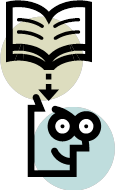 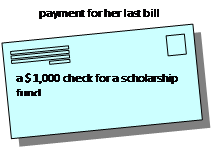 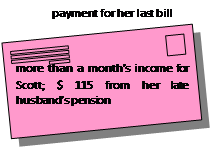 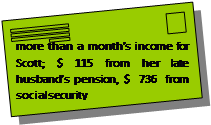 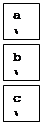 1. A fax machine sends the original sheet of paper.2. The piece of paper is put inside the machine in small pieces.3. The fax machine sends signals to another fax machine over the phone.4. The machine scans the page with ink.5. The message is sent word by word.1.   A. are happenedB. are happeningC. happens2.   A. is made upB. makes upC. made up3.   A. is coveredB. coveredC. cover4.   A. is calledB. has calledC. calls5.   A. is controlledB. controlledC. controls6.   A. sendB. are being sentC. has sent7.   A. are carriedB. was carriedC. carried8.   A. are receivedB. will be receivedC. will receive9.   A. is interpretedB. interpretedC. interprets10. A. are workedB. is workedC. are working11. A. have been tiredB. are tiredC. are being tired12. A. are startedB. startedC. startNINVENTIONINVENTORCOUNTRYYEARIDEAS THAT MADE THE INVENTION POSSIBLEHOW IT IS USED NOW1.TELESCOPE2.DYNAMITE3.SATELLITE4.MICROSOFT-DOS5.X-RAYS6.CINEMATOGRAPHY7.TELEVISION8.MOTOR CAR